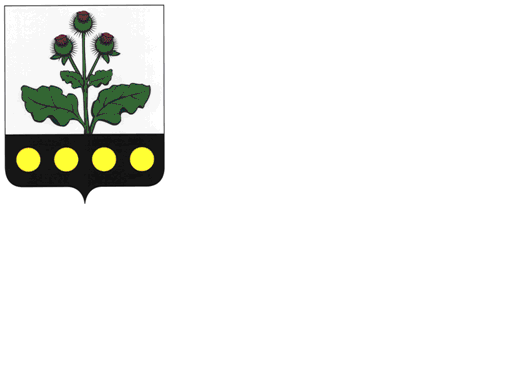 РепьевскийМУНИЦИПАЛЬНЫЙВЕСТНИК№ 17230 июня 2017 годачасть 4официальное издание«Репьевский муниципальный вестник» - официальное печатное средство массовой информации органов местного самоуправления Репьевского муниципального района для опубликования муниципальных правовых актов, обсуждения проектов муниципальных правовых актов по вопросам местного значения, доведения до сведения жителей Репьевского муниципального района официальной информации о социально-экономическом и культурном развитии Репьевского муниципального района, о развитии его общественной инфраструктуры и иной официальной информации.- Учрежден в декабре 2007 года (решение Совета народных депутатов Репьевского муниципального района от 19.11.2007 года № 221) в соответствии с Федеральным законом «Об общих принципах организации местного самоуправления в Российской Федерации», законом Российской Федерации «О средствах массовой информации», Уставом Репьевского муниципального района.«Репьевский муниципальный вестник» состоит из трех разделов:- в первом разделе публикуются решения и иные нормативные акты Совета народных депутатов Репьевского муниципального района;- во втором разделе публикуются нормативные правовые акты администрации Репьевского муниципального района;- в третьем разделе публикуются нормативные правовые акты органов местного самоуправления сельских поселений Репьевского муниципального района редакционный Совет:-Шорстов Дмитрий Александрович – заместитель главы администрации, руководитель аппарата администрации Репьевского муниципального района;-Черкашин Евгений Константинович – начальник юридического отдела администрации муниципального района;-Пахомов Денис Иванович – главный специалист юридического отдела администрации муниципального района;Тираж – 17 экземпляров;Распространяется – бесплатно, согласно списку рассылки, определяемому администрацией Репьевского муниципального района.Изготовлен - администрацией Репьевского муниципального района: с. Репьевка, пл. Победы, д.1 тел. Для справок (47374) 2-27-04.РАЗДЕЛ 1»;2.5 Приложение 14 к Решению «Распределение бюджетных ассигнований по целевым статьям (муниципальным программам Репьевского муниципального района и непрограммным направлениям деятельности), группам видов расходов, разделам, подразделам классификации расходов Репьевского муниципального района  на 2017 год» изложить в следующей редакции:«ПРИЛОЖЕНИЕ 14к решению Совета народных депутатовРепьевского муниципального района«О бюджете Репьевскогомуниципального района на 2017 год и на плановый период 2018 и 2019 годов»от 23.12.2016 года №65»;2.6. Дополнить Решение приложением 25 следующего содержания:«ПРИЛОЖЕНИЕ 25к решению Совета народных депутатовРепьевского муниципального района«О бюджете Репьевскогомуниципального района на 2017 год и на плановый период 2018 и 2019 годов»от 23.12.2016 года №65»;2.7. Дополнить Решение приложением 26 следующего содержания:«ПРИЛОЖЕНИЕ 26к решению Совета народных депутатовРепьевского муниципального района«О бюджете Репьевскогомуниципального района на 2017 год и на  плановый период 2018 и 2019 годов»от 23.12.2016 года №65»;2.8. Дополнить Решение приложением 27 следующего содержания:«ПРИЛОЖЕНИЕ 27к решению Совета народных депутатовРепьевского муниципального района«О бюджете Репьевскогомуниципального района на 2017 год и на плановый период 2018 и 2019 годов»от 23.12.2016 года №65ПОРЯДОКПРЕДОСТАВЛЕНИЯ СУБСИДИЙ НА ОБЕСПЕЧЕНИЕ ДЕЯТЕЛЬНОСТИ автономной некоммерческой организации «Репьевский центр поддержки предпринимательства»за счет средств бюджета Репьевского муниципального района1. Настоящий Порядок предусматривает механизм определения объема и предоставления субсидий из бюджета Репьевского муниципального района  на обеспечение деятельности автономной некоммерческой организации «Репьевский центр поддержки предпринимательства» (далее соответственно - Субсидии, организация).2. Субсидии предоставляются на частичное возмещение затрат, связанных с обеспечением деятельности, направленной на решение социальных вопросов, в соответствии с уставными целями организации, а именно:- расходы на оплату труда и начисления на выплаты по оплате труда работников организации;- расходы на оплату услуг связи (телефон, Интернет, почтовые расходы);- возмещение расходов, связанных со служебными командировками в пределах Российской Федерации, в размерах, установленных постановлением Правительства Российской Федерации;- расходы на приобретение материальных запасов (канцтовары, хозяйственные материалы, расходные материалы для оргтехники);- расходы на оплату работ и услуг физических лиц, привлекаемых по договорам гражданско-правового характера (в том числе начисления на оплату работ и услуг);- расходы на прочие услуги (банковское обслуживание; приобретение неисключительных (пользовательских), лицензионных прав на программное обеспечение и его обслуживание; организация вебинаров, круглых столов, конференций, форумов, семинаров в соответствии с уставными целями организации приобретение, изготовление и тиражирование печатной продукции, связанной с уставной деятельностью организации);- расходы на аренду транспортных средств и оборудования, используемых в уставных целях организации;- расходы по уплате налогов и сборов, предусмотренных налоговым законодательством.3. Субсидии предоставляются в пределах бюджетных ассигнований и лимитов бюджетных обязательств, утвержденных администрации Репьевского муниципального района (далее - администрация) в сводной бюджетной росписи районного бюджета на соответствующий финансовый год по разделу 04 "Национальная  экономика ", подразделу 12 " Другие вопросы в области национальной экономики ", целевой статье 15 1 01 80780 " Поддержка социально ориентированных некоммерческих организаций ", виду расходов 630 "Субсидии некоммерческим организациям".4. Для получения Субсидий общественная организация представляет в администрацию  заявку и прилагает к ней:- копии учредительных документов общественной организации, заверенные общественной организацией;- смету предполагаемых расходов общественной организации на очередной финансовый год в разрезе статей экономической классификации;- штатное расписание общественной организации;- копии документов, подтверждающих расходы по заявке.	5. Администрация регистрирует заявку на получение Субсидий в день поступления в журнале регистрации. При отсутствии документов, предусмотренных пунктом 4 настоящего Порядка, в течение 7 календарных дней документы возвращаются общественной организации на доработку с обоснованием причин возврата.6. По результатам рассмотрения документов администрация   заключает соглашение с получателем Субсидий. Указанное соглашение регламентирует размер Субсидий, условия и порядок их перечисления.7. Субсидии предоставляются общественной организации в пределах объема средств,  предусмотренных на эти цели решением о районном бюджете на очередной финансовый год и плановый период.8. Перечисление Субсидий осуществляется ежеквартально или единовременно на основании заявок, представляемых общественной организацией, в срок, установленный соглашением.9. Администрация Репьевского муниципального района  ежеквартально или единовременно представляет в Отдел финансов бюджетную заявку на перечисление средств по лимиту и заверенную копию соглашения для перечисления Субсидий получателю на ее расчетный счет, открытый в кредитной организации.10. Контроль за целевым использованием Субсидий осуществляется администрацией (отделом по экономике, управлению муниципальным имуществом)   и контрольными органами в соответствии с установленными бюджетным законодательством полномочиями.11. В случае использования Субсидий не по целевому назначению соответствующие средства подлежат возврату в районный бюджет в соответствии с бюджетным законодательством Российской Федерации.».3. Настоящее Решение Совета народных депутатов вступает в силу со дня его опубликования.СОВЕТ НАРОДНЫХ ДЕПУТАТОВ РЕПЬЕВСКОГО МУНИЦИПАЛЬНОГО РАЙОНА ВОРОНЕЖСКОЙ ОБЛАСТИРЕШЕНИЕ« 30 » июня 2017 №101с. Репьевка В соответствии с Гражданским кодексом Российской Федерации, с п. 3 ч. 2 ст. 39.4 Земельного кодекса Российской Федерации, Федеральным законом от 25.10.2001 № 137-ФЗ «О введении в действие Земельного кодекса Российской Федерации», Федеральным законом от 21.12.2001 № 178-ФЗ «О приватизации государственного и муниципального имущества», в целях обеспечения экономического регулирования земельных отношений на территории Репьевского муниципального района Воронежской области, Совет народных депутатов Репьевского муниципального района Воронежской области  р е ш и л:Утвердить Правила определения цены земли при продаже земельных участков, находящихся в собственности Репьевского муниципального района Воронежской области, на которых расположены объекты недвижимости, без проведения торгов.2. Решение вступает в силу со дня его официального опубликования.Глава Репьевскогомуниципального района                                                                                                                                          В.И. РахманинаУТВЕРЖДЕНЫПравилаопределения цены  земли при продаже земельных участков, находящихся в собственности Репьевского муниципального района Воронежской области, на которых расположены объекты недвижимости,  без проведения торгов.1. Настоящие Правила устанавливают порядок определения цены земли при продаже земельных участков, находящихся в собственности Репьевского муниципального района Воронежской области, на которых расположены объекты недвижимости, без проведения торгов.2. Цена земельного участка, находящегося в собственности Репьевского муниципального района Воронежской области, на котором расположены объекты недвижимости, в том числе имущественные комплексы, при продаже собственнику данных объектов, устанавливается в размере рыночной стоимости, сложившейся в данной местности, определенной в соответствии с Федеральным законом от 29 июля 1998 года № 135-ФЗ «Об оценочной деятельности в Российской Федерации». При этом цена такого земельного участка не может превышать его кадастровую стоимость или иной размер цены земельного участка, если он установлен федеральным законом.СОВЕТ НАРОДНЫХ ДЕПУТАТОВ РЕПЬЕВСКОГО МУНИЦИПАЛЬНОГО РАЙОНА ВОРОНЕЖСКОЙ ОБЛАСТИРЕШЕНИЕ«30 » июня  2017 г. №102        с. РепьевкаВ соответствии с Федеральными законами Российской Федерации от 06.10.2003 г. № 131-ФЗ «Об общих принципах организации местного самоуправления в Российской Федерации», от 26.12.2008 №294-ФЗ «О защите прав юридических лиц и индивидуальных предпринимателей при осуществлении государственного контроля (надзора) и муниципального контроля», в целях обеспечения соблюдения прав юридических лиц и индивидуальных предпринимателей при осуществлении муниципального контроля, обеспечения доступности и прозрачности сведений об осуществлении видов муниципального контроля, Совет народных депутатов Репьевского муниципального района Воронежской области,РЕШИЛ:1. Утвердить Порядок ведения перечня видов муниципального контроля и органов местного самоуправления Репьевского муниципального района Воронежской области, уполномоченных на их осуществление, согласно приложению.2. Настоящее решение вступает в силу со дня его опубликования.ПРИЛОЖЕНИЕ к решению Совета народных депутатов Репьевскогомуниципального района Воронежской областиот «30»июня 2017 г. №102Порядок ведения перечня видов муниципального контроля и органов местного самоуправления Репьевского муниципального района Воронежской области, уполномоченных на их осуществление1. Настоящий Порядок устанавливает правила ведения Перечня видов муниципального контроля и органов местного самоуправления, уполномоченных на их осуществление (далее – Перечень видов контроля).2. Для целей настоящего Порядка используются понятия, установленные Федеральным законом от 26.12.2008 №294-ФЗ «О защите прав юридических лиц и индивидуальных предпринимателей при осуществлении государственного контроля (надзора) и муниципального контроля».3. Муниципальный контроль осуществляется администрацией Репьевского муниципального района.4. Формирование и ведение Перечня видов контроля осуществляется администрацией Репьевского муниципального района.5. Предложения по актуализации Перечня видов контроля могут быть направлены на:- включение в Перечень видов контроля видов муниципального контроля и органов администрации муниципального района;- исключение из Перечень видов контроля видов муниципального контроля и органов администрации муниципального района;- корректировку информации, включенной в Перечень видов контроля, в том числе наименования видов муниципального контроля, информации об органах администрации муниципального района и иной включенной в Перечень видов контроля информации.6. Предложения по актуализации Перечня видов контроля должны содержать в себе нормативные правовые обоснования предлагаемых изменений со ссылками на конкретные положения нормативных правовых актов.7. Перечень видов контроля утверждается правовым актом администрации муниципального района и ведется по форме, утверждаемой правовым актом администрации муниципального района.8. Информация, включенная в Перечень видов контроля, является общедоступной. Актуальная версия Перечня видов контроля подлежит размещению на официальном сайте ОМСУ Репьевского муниципального района Воронежской области в течении 5 дней со дня вступления в силу правового акта администрации муниципального района об утверждении Перечня видов контроля либо внесении изменений в него.СОВЕТ НАРОДНЫХ ДЕПУТАТОВ РЕПЬЕВСКОГО МУНИЦИПАЛЬНОГО РАЙОНА ВОРОНЕЖСКОЙ ОБЛАСТИРЕШЕНИЕ«30» июня 2017 г. №103 с. РепьевкаВ целях приведения муниципальных нормативных правовых актов Совета народных депутатов Репьевского муниципального района в соответствие действующему законодательству Совет народных депутатов Репьевского муниципального района Воронежской области решил:1. Внести следующие изменения в решение Совета народных депутатов муниципального района от 28.08.2007 года № 201 «О пенсиях за выслугу лет в органах местного самоуправления Репьевского муниципального района Воронежской области» (далее – Решение):пункт 5.4. раздела 5 Положения о пенсиях за выслугу лет лицам, замещавшим выборные муниципальные должности и муниципальные должности муниципальной службы в органах местного самоуправления Репьевского муниципального района, утвержденного Решением, изложить в следующей редакции:« 5.4. Размер пенсии за выслугу лет не может быть ниже размера фиксированной выплаты к страховой пенсии, предусмотренной частью 1 статьи 16 Федерального закона «О страховых пенсиях».».2. Настоящее решение подлежит официальному опубликованию.СОВЕТ НАРОДНЫХ ДЕПУТАТОВ РЕПЬЕВСКОГО МУНИЦИПАЛЬНОГО РАЙОНА ВОРОНЕЖСКОЙ ОБЛАСТИРЕШЕНИЕ« 30 » июня 2017 г. № 104. с. РепьевкаВ целях приведения муниципальных нормативных правовых актов Совета народных депутатов Репьевского муниципального района в соответствие действующему законодательству, Совет народных депутатов Репьевского муниципального района Воронежской области решил:1. Внести следующее изменение в решение Совета народных депутатов Репьевского муниципального района от 25.06.2008 г. № 26 «Об утверждении Положения о проведении аттестации муниципальных служащих Репьевского муниципального района» (далее – Решение):- в абзаце 3 пункта 15 Положения о проведении аттестации муниципальных служащих Репьевского муниципального района, утвержденного Решением, слова «должностного регламента» заменить словами «должностной инструкции». 2. Опубликовать настоящее решение в официальном печатном средстве массовой информации органов местного самоуправления Репьевского муниципального района «Репьевский муниципальный вестник».3. Настоящее решение вступает в силу со дня его официального опубликования.СОВЕТ НАРОДНЫХ ДЕПУТАТОВ РЕПЬЕВСКОГО МУНИЦИПАЛЬНОГО РАЙОНА ВОРОНЕЖСКОЙ ОБЛАСТИРЕШЕНИЕ« 30 » июня 2017 г. №105с. РепьевкаВ целях приведения муниципальных нормативных правовых актов Совета народных депутатов Репьевского муниципального района в соответствие действующему законодательству, Совет народных депутатов Репьевского муниципального района Воронежской области решил:1. Внести следующее изменение в решение Совета народных депутатов Репьевского муниципального района от 28.02.2013 г. № 75 «О порядке проведения конкурса на замещение должности главы администрации Репьевского муниципального района, назначаемого по контракту» (далее – Решение):- подпункт 10 пункта 5.1 Порядка проведения конкурса на замещение должности главы администрации Репьевского муниципального района, назначаемого по контракту, утвержденного Решением, изложить в следующей редакции:«10) информацию об исполнении закона Воронежской области от 02.06.2017 г. № 45-ОЗ «О представлении гражданами, претендующими на замещение отдельных муниципальных должностей и должностей муниципальной службы, и лицами, замещающими указанные должности в органах местного самоуправления муниципальных образований Воронежской области, сведений о доходах, расходах, об имуществе и обязательствах имущественного характера»;». 2. Опубликовать настоящее решение в официальном печатном средстве массовой информации органов местного самоуправления Репьевского муниципального района «Репьевский муниципальный вестник».3. Настоящее решение вступает в силу со дня его официального опубликования.СОВЕТ НАРОДНЫХ ДЕПУТАТОВ РЕПЬЕВСКОГО МУНИЦИПАЛЬНОГО РАЙОНА ВОРОНЕЖСКОЙ ОБЛАСТИРЕШЕНИЕ« 30» июня 2017 г. №106с. РепьевкаВ соответствии с ч. 1 ст. 25 Уголовно-исполнительного кодекса Российской Федерации, Федеральным законом от  года № 131-ФЗ «Об общих принципах организации местного самоуправления в РФ», в целях обеспечения исполнения уголовного наказания в виде обязательных работ на территории Репьевского муниципального района, учитывая согласование Уголовно-исполнительной инспекции Совет народных депутатов Репьевского муниципального района Воронежской области решил:1. Внести следующие изменения в решение Совета народных депутатов Репьевского муниципального района от 30.03.2012 №16 «Об определении объектов для исполнения уголовного наказания в виде обязательных работ и их видов на территории Репьевского муниципального района» (далее – Решение):1.1. Приложение 1, утвержденное Решением, изложить в следующей редакции:« Приложение 1к решению Совета народных депутатов Репьевского муниципального районаот « 30» марта 2012 года № 16ПЕРЕЧЕНЬ объектов для исполнения уголовного наказания в виде обязательных работ на территорииРепьевского муниципального района1. Муниципальное казенное учреждение «Управление делами», адрес: с. Репьевка, пл. Победы, д. 1.2. Производственное Репьевское подразделение ООО «Региондорсервис», адрес: с. Репьевка, ул. Октябрьская, д. 42 (по согласованию).3. Товарищество собственников жилья «Бутырки», адрес: с. Бутырки, ул. Советская, д.67 а (по согласованию).4. Товарищество собственников жилья «Колбино», адрес: с. Колбино, ул. Советская, д.18 (по согласованию).5. Товарищество собственников жилья «Россошь», адрес: с. Россошь, ул. Центральная, д.31 (по согласованию).6. Товарищество собственников жилья «Краснолипье», адрес: с. Краснолипье, пл. Ленина, д.5 (по согласованию).7. Товарищество собственников жилья «Новосолдатка», адрес: с. Новосолдатка, ул. Ленина, д.72 (по согласованию).8. Товарищество собственников жилья «Платава», адрес: с. Платава, ул. Советская, д.51б (по согласованию).9. Товарищество собственников жилья «Россошки», адрес: с. Россошки, ул. Школьная, д.1 (по согласованию).10. Товарищество собственников жилья «Скорицкое», адрес: с. Усть -Муравлянка, ул. Первомайская, д.55 ( по согласованию).11. Товарищество собственников жилья «Истобинское», адрес: с. Истобное, ул. Терешковой, д.36 (по согласованию).12. Товарищество собственников недвижимости «Осадчевское», адрес: с. Осадчее, ул. Мира, д. 141 (по согласованию).13. Областное Государственное учреждение – «Лесная охрана» Репьевское лесничество, адрес: с. Репьевка, ул. Воронежская, д.77 (по согласованию).14. Администрация Бутырского сельского поселения Репьевского муниципального района, адрес: с. Бутырки, ул. Дружбы, д.4 (по согласованию).15. Администрация Истобинского сельского поселения Репьевского муниципального района, адрес: с. Истобное, ул. Терешковой, д.36 (по согласованию).16. Администрация Колбинского сельского поселения Репьевского муниципального района, адрес: с. Колбино, ул. Советская, д.18 (по согласованию).17. Администрация Краснолипьевского сельского поселения Репьевского муниципального района, адрес: с. Краснолипье, пл. Ленина, д.4 (по согласованию).18. Администрация Новосолдатского сельского поселения Репьевского муниципального района, адрес: с. Новосолдатка, ул. Ленина, д.74 (по согласованию).19. Администрация Осадчевского сельского поселения Репьевского муниципального района, адрес: с. Осадчее, ул. Мира, д.141 (по согласованию).20. Администрация Платавского сельского поселения Репьевского муниципального района, адрес: с. Платава, ул. Советская, д.51 б (по согласованию).21. Администрация Репьевского сельского поселения Репьевского муниципального района, адрес: с. Репьевка, ул. Воронежская, д.61 (по согласованию).22. Администрация Россошанского сельского поселения Репьевского муниципального района, адрес: с. Россошь, ул. Центральная, д.31 (по согласованию).23. Администрация Россошкинского сельского поселения Репьевского муниципального района, адрес: с. Россошки, ул. Воронежская, д.21 (по согласованию).24. Администрация Скорицкого сельского поселения Репьевского муниципального района, адрес: с. Усть - Муравлянка, ул. Первомайская, д.27 (по согласованию).»;1.2. Приложение 2, утвержденное Решением, изложить в следующей редакции:«Приложение 2к решению Совета народных депутатов Репьевского муниципального районаот « 30» марта 2012 года № 16ВИДЫ ОБЩЕСТВЕННО-ПОЛЕЗНЫХ РАБОТ ДЛЯ ИСПОЛНЕНИЯУГОЛОВНОГО НАКАЗАНИЯ В ВИДЕ ОБЯЗАТЕЛЬНЫХ РАБОТ1. Архивные вспомогательные работы.2. Бетонирование и покраска бордюров.3. Благоустройство и уборка территорий, прилегающих к промышленным предприятиям, предприятиям торговли, офисам.4. Благоустройство и уборка автобусных остановок.5. Благоустройство сдаточных объектов.6. Благоустройство, очистка и озеленение территории.7. Благоустройство, устройство тротуаров и проездных путей.8. Борьба с вредителями леса.9. Борьба с с/х вредителями (саранчой, колорадским жуком и др.).10. Внесение информации в базу данных компьютера.11. Возделывание и уборка овощей и плодов.12. Возделывание и уборка технических культур.13. Восстановление и замена памятных знаков.14. Восстановление и реставрация объектов религиозного назначения.15. Восстановление и сохранение историко-архитектурных памятников, зон отдыха, парков культуры, скверов: озеленение, посадка, прополка, обрезка деревьев, вырубка и уборка поросли, скашивание травы и др.16. Восстановление лесов после пожаров.17. Восстановление берегозащитных и противоэрозионных сооружений.18. Восстановление дренажных, защитных и укрепительных устройств, отдельных звеньев прикромочных и телескопических лотков, быстротоков и водобойных колодцев, перепадов, подводящих и отводящих русел у лотков и труб.19. Восстановление населенных пунктов после пожаров.20. Восстановление конусов насыпей регуляционных сооружений, замена укрепления откосов, устройство, замена и восстановление лестничных сходов.21. Восстановление сооружений химической и других видов очистки сточных вод.22. Восстановление лесных насаждений, живых изгородей.23. Восстановление пешеходных переходов и ремонт тротуаров, пешеходных и велосипедных дорожек.24. Вспомогательные работы при прокладке телефонного кабеля.25. Вспомогательные работы при газификации жилья.26. Выращивание рассады.27. Выполнение мелких ремонтно-строительных и сельскохозяйственных работ по заявкам частных лиц.28. Выполнение неквалифицированных работ на предприятиях.29. Выполнение оформительских и чертежных работ.30. Выращивание и уход за посадками, обрезка веток для обеспечения видимости.31. Вырубка деревьев и кустарников под линиями электропередачи.32. Вырубка деревьев и кустарников в зонах отвода автомобильных и железных дорог.33. Дезинфекция водоемов и помещений.34. Демонтаж дорог.35. Забой скота.36. Заготовка елок и елочных букетов.37. Заготовка кормов.38. Заготовка леса, лозы, соломки и др.39. Заготовка сена.40. Заготовка хвойной лапки.41. Заполнение похозяйственных книг.42. Земляные работы.43. Замена светоотражающих элементов на ограждениях и столбах, светоотражающих щитков на дорожном ограждении и буферов перед дорожным ограждением, уборка наносного грунта у ограждений и удерживающих буферов; очистка, устранение отдельных повреждений или замена отдельных разрушенных бордюров.44. Заготовка, установка, переустановка, уборка и восстановление временных снегозадерживающих устройств (щитков, изгородей, сеток и др.), сигнальных вех; подсобные работы при формировании снежных валов и траншей для задержания снега придорожной полосе и их периодическом обновлении.45. Засев травами полосы отвода, разделительной полосы, откосов земляного полотна и резервов с проведением необходимых агрохимических мероприятий по созданию устойчивого дернового покрытия.46. Изготовление и установка снегозадерживающих щитов на полях, их ремонт.47. Копание ям для установки барьерного ограждения.48. Копирование документов (в т.ч. ксерокопирование).49. Косметический ремонт экспонатов и экспозиционных залов в музеях.50. Лов рыбы.51. Малярные и штукатурные работы.52. Мероприятия по экологическому оздоровлению территорий.53. Мелкий ремонт автотранспорта.54. Механизация животноводческих помещений.55. Мытье автомобилей.56. Мытье окон производственных и непроизводственных помещений.57. Мытье посуды;58. Неквалифицированная помощь продавцам и поварам.59. Нанесение и удаление временной разметки дороги на период капитального ремонта.60. Обустройство ремонтируемых участков автомобильных дорог недостающими дорожными знаками, сигнальными столбиками, ограждениями.61. Обеспечение социальной поддержки населения (вскапывание огородов, заготовка дров, косметический ремонт квартир и др.).62. Обогрев жилых и нежилых помещений с помощью бытовых автономных котлов, печей.63. Обработка и уборка кормовых культур.64. Обрезка деревьев.65. Обслуживание зрительных мероприятий культурного назначения (фестивалей, спортивных соревнований и др.).66. Обслуживание музейно-бытового комплекса.67. Обслуживание населения на предприятиях общественного питания.68. Обеспечение надлежащего состояния источников противопожарного водоснабжения (очистка люков и колодцев пожарных гидрантов от песка, грязи, асфальта и т.д.).69. Обустройство источников питьевой воды и артезианских колодцев (скважин).70. Озеленение и благоустройство парков, зон отдыха и туризма.71. Окраска элементов обустройства дорог, содержания их в чистоте и порядке.72. Очистка от пыли и грязи элементов мостового полотна и тротуаров, лестничных сходов мостов.73. Открытие и закрытие отверстий малых полов, техническое обслуживание очистных сооружений.74. Очистка и мойка стоек, дорожных знаков, замена поврежденных дорожных знаков и стоек, подсыпка и планировка дорожных знаков.75. Очистка и мойка ограждений, катафотов, сигнальных столбиков, светоотражающих щитков на дорожном ограждении и буферов перед дорожным ограждением, наклеивание светоотражающей пленки на световозвращающие элементы ограждений, сигнальные столбики и удерживающие буфера.76. Очистка от снега и льда конусов и регуляционных сооружений, лестничных сходов у мостов.77. Очистка от снега территории детских дошкольных и образовательных учреждений.78. Очистка делянок от порубочных остатков.79. Очистка дорожных покрытий от грязи и снега в местах, недоступных для дорожной техники.80. Очистка от грязи, снега и льда водопроводных труб.81. Очистка от снега и льда автобусных остановок, павильонов, площадок отдыха, крыш и других объектов.82. Очистка пляжей.83. Очистка станционных и подъездных путей.84 Ошкуривание бревен.85. Очистка территорий организаций и уход за зелеными насаждениями.86. Патрулирование противопожарных расстояний от объектов, населенных пунктов до лесов.87. Подсобные работы в различных отраслях и сферах деятельности.88. Подготовка подъездных путей к площадкам для промышленного и гражданского строительства.89. Поддержание полосы отвода, обочин, откосов и разделительных полос в чистоте и порядке; очистка их от мусора и посторонних предметов.90. Планировка откосов насыпей и выемок, исправление повреждений с добавлением грунта и укрепления засевом трав.91. Подсобные, вспомогательные и др. работы при прокладке водопроводных, газовых, канализационных и др. коммуникаций, проведение с/х, мелиоративных (ирригационных) работ и др.92. Подсыпка гравия и песка.93. Помощь в приемке, сортировке и выдаче гуманитарной помощи.94. Помощь в производстве стройматериалов.95. Помощь в транспортном обслуживании населения и учреждений.96. Помощь при уточнении домовых книг.97. Посадка и прополка саженцев.98. Приведение в порядок воинских захоронений, мемориалов, братских могил, кладбищ, содержание мест захоронения и др.99. Производство пиломатериалов, изготовление срубов и др.100. Проведение разъяснительной работы среди населения по мерам пожарной безопасности и пропаганды в области пожарной безопасности, содействие распространению пожарно-технических знаний, распространение листовок, памяток.101. Прокладка временных водопроводов для отвода воды.102. Подсобные работы при проведении газификации населенных пунктов.103. Помощь в ведении делопроизводства.104. Проведение противопожарной охраны хвойных насаждений.105. Работа мойщиком автотранспорта.106. Работа на току.107. Работа на элеваторе (сушка и хранение зерна).108. Работа по подготовке к отопительному сезону.109. Работа по доставке почты.110. Работы, связанные с содержанием и выпасом скота.111. Разборка старых домов, промышленных и сельскохозяйственных объектов.112. Разбивка клумб, посадка цветов, деревьев, кустарников.113. Расклейка афиш.114. Распространение билетов на зрелищные культурно-массовые и спортивные мероприятия.115. Расчистка прорубей.116. Расчистка снега и залив катков.117. Расчистка трасс линий электропередачи.118. Ремонт дорог, проездов для беспрепятственного проезда пожарной техники к месту пожара, наружным водоисточникам.119. Ремонт животноводческих и складских помещений.120. Ремонт и изготовление тары.121. Ремонт книг.122. Ремонт мебели.123. Ремонт объектов соцкультбыта.124. Ремонт жилых помещений.125. Ремонт штакетника.126. Рекультивация земель, нарушенных при проведении ремонтных работ.127. Ремонт сколов и обломов плит цементобетонных покрытий.128. Распространение печатной продукции, доставка по адресам повесток и т.д.129. Расчистка снега и скалывание льда с тротуаров.130. Ручная кладка кирпича.131. Санитарная очистка внутриквартальных территорий.132. Санитарная очистка леса, населенных пунктов.133. Санитарная обработка и уборка помещений в медицинских учреждениях.134. Сбор дикоросов (лекарственных трав, ягод, орехов, папоротников, грибов, шишек).135. Сбор и переработка вторичного сырья и отходов.136. Сбор семенного материала.137. Сборка мебели.138. Сборка изделий из дерева.139. Скирдование соломы.140. Слесарные работы.141. Снос самовольных строений.142. Создание условий для развития физической культуры и спорта в муниципальных образовательных учреждениях.143. Сортировка овощей и фруктов.144. Сортировка стеклотары.145. Сортировка корреспонденции.146. Сохранение и развитие лесопаркового хозяйства.147. Стирка и глаженье белья.148. Стрижка животных.149. Строительство детских городков.150. Строительство тротуаров для пешеходов.151. Уборка помещений стоянок и ремонтных боксов общественного транспорта.152. Уборка территории поселений, обочин дорог, полосы отвода ЛЭП, мест отдыха граждан от горючего мусора, сухой растительности, несанкционированных свалок.153. Уборка помещений лестничных площадок жилых домов.154. Уборка снега с крыш и территорий.155. Уборка территорий промышленных предприятий.156. Уборка территорий хлебоприемного пункта, тока, элеваторов, хранилищ зерна.157. Укладка овощей и фруктов на хранение.158. Уничтожение сорняков.159. Упаковка готовой продукции.160. Упаковка пищевых продуктов.161. Установка заграждений.162. Устранение локальных промоин в откосах насыпи конусов, регуляционных сооружениях и подходах.163. Устранение дефектов оголовков труб и открылков мостов; устранение локальных повреждений изоляции и стыков колец.164. Устройство защитных противопожарных минерализованных полос, опашек и их содержание.165. Уборка и мойка остановок общественного транспорта, автопавильонов, подземных и наземных пешеходных переходов, туалетов, площадок отдыха и элементов их обустройства, шумозащитных и противодеформационных сооружений, а также устранение их мелких повреждений.166. Уход за постоянными снегозащитными сооружениями.167. Уход за молодняком домашних животных на фермах.168. Уход за посадками, обрезка веток для обеспечения видимости, уборка сухостоя, защита лесопосадок от пожаров, борьба с вредителями и болезнями растений, посадка деревьев и кустарников.169. Установка, замена и окраска элементов обозначения полосы отвода.170. Установка недостающих дорожных знаков.171. Установка недостающих светоотражающих щитков на осевом дорожном ограждении.172. Установка недостающих беседок, скамеек, панно и других объектов архитектурно-художественного оформления.173. Устройство снегозащитных лесных насаждений и живых изгородей, противоэрозионных и декоративных посадок.174. Установка и ремонт мемориальных плит.175. Утепление дверей, окон в подъездах домов.176. Утилизация и переработка бытовых отходов.177. Участие в проведении мероприятий по охране окружающей среды, регулирование использование водных объектов (проведение мелиоративных работ, оздоровление водоемов, строительство колодцев и др.).178. Участие в проверке состояния адресного хозяйства, установка номеров и названий улиц.179. Учетные работы в лесных хозяйствах.180. Обваливание территорий кладбищ.».2. Настоящее решение вступает в силу с момента официального опубликования.СОВЕТ НАРОДНЫХ ДЕПУТАТОВ РЕПЬЕВСКОГО МУНИЦИПАЛЬНОГО РАЙОНА ВОРОНЕЖСКОЙ ОБЛАСТИРЕШЕНИЕ« 30»  июня 2017 г. №107с. РепьевкаВ соответствии с требованиями части 1 статьи 50 Уголовного кодекса Российской Федерации и части 1 статьи 39 Уголовно-исполнительного кодекса Российской Федерации, Федеральным законом Российской Федерации от  года № 131-ФЗ «Об общих принципах организации местного самоуправления в РФ», в целях обеспечения исполнения уголовного наказания в виде исправительных работ на территории Репьевского муниципального района, учитывая согласование Уголовно-исполнительной инспекции Совет народных депутатов Репьевского муниципального района Воронежской области решил:1. Внести следующее изменение в решение Совета народных депутатов Репьевского муниципального района от 26.04.2013 №84 «Об определении мест для исполнения уголовного наказания в виде исправительных работ» (далее – Решение):приложение, утвержденное Решением, изложить в следующей редакции:«Приложение к решению Совета народных депутатов Репьевского муниципального районаот « 26 » апреля 2013 года №84ПЕРЕЧЕНЬМЕСТ для исполнения УГОЛОВНОГО наказания в виде ИСПРАВИТЕЛЬНЫХ работ на территорииРепьевского муниципального района1. ООО РУК «Репьевская» (по согласованию);2. Производственное Репьевское подразделение ООО «Региондорсервис», по адресу: с. Репьевка (по согласованию);3. ООО « Бутырки» (по согласованию);4. ООО «Агро – Спектр» (по согласованию);5. ООО «Агро – Гарант» (по согласованию);6. ООО «Рассвет» (по согласованию);7. ООО «Колбино» (по согласованию);8. ООО «Истобное» (по согласованию);9. ООО «Выбор» (по согласованию);10. ООО «Репьевский строитель» (по согласованию);11. СХП «Репьевка – 1» ООО «Авангард – Агро Воронеж» (по согласованию);12. СХП «Репьевка – 2» ООО «Авангард – Агро Воронеж» (по согласованию);13. СХП «Репьевка – 3» ООО «Авангард – Агро Воронеж» (по согласованию);14. БУВО «Краснолипьевский дом – интернат для престарелых и инвалидов» (по согласованию);15. Филиал ОАО «Газпром газораспределение Воронеж» в с. Репьевке (по согласованию).».2. Настоящее решение вступает в силу с момента официального опубликования.СОВЕТ НАРОДНЫХ ДЕПУТАТОВ РЕПЬЕВСКОГО МУНИЦИПАЛЬНОГО РАЙОНА ВОРОНЕЖСКОЙ ОБЛАСТИРЕШЕНИЕ«30» июня 2017 г. №108с. РепьевкаНа основании пункта 4 части 1 статьи 17 Федерального закона от 6 октября 2003 года № 131-ФЗ «Об общих принципах организации местного самоуправления в Российской Федерации», решения Совета народных депутатов муниципального района от 27.02.2015  года № 181 «Об утверждении Порядка установления тарифов на услуги муниципальных предприятий и муниципальных учреждений в Репьевском муниципальном районе», Устава Репьевского муниципального района Совет народных депутатов Репьевского муниципального района р е ш и л :1. Установить тарифы на платные услуги, предоставляемые муниципальным казенным учреждением Репьевского муниципального района Воронежской области «Управление делами» согласно приложению.2. Установить скидку в размере 100 % на платные услуги, предоставляемые муниципальным казенным учреждением Репьевского муниципального района Воронежской области «Управление делами» для следующих категорий:1) общественные организации, осуществляющие деятельность на территории Репьевского муниципального района;2) бюджетные учреждения, учредителями которых является Российская Федерация, Воронежская область и Репьевский муниципальный район.4. Опубликовать настоящее решение в официальном печатном средстве массовой информации органов местного самоуправления Репьевского муниципального района «Репьевский муниципальный вестник».5. Контроль за исполнением настоящего решения возложить на постоянную комиссию по промышленности, транспорту, связи, ЖКХ, топливно-энергетическому комплексу, муниципальной собственности (Черников Л. Н.).Глава Репьевскогомуниципального района                                                                                                                             В.И. РахманинаПРИЛОЖЕНИЕ к решению Совета народных депутатов Репьевского муниципального района от «30» июня 2017 г. №108ТАРИФЫ НА ПЛАТНЫЕ УСЛУГИ, ПРЕДОСТАЛЯЕМЫЕ МУНИЦИПАЛЬНЫМ КАЗЕННЫМ УЧРЕЖДЕНИЕМ РЕПЬЕВСКОГО МУНИЦИПАЛЬНОГО РАЙОНА ВОРОНЕЖСКОЙ ОБЛАСТИ «УПРАВЛЕНИЕ ДЕЛАМИ»Глава Репьевскогомуниципального района                                                                                                                          В.И. РахманинаСОВЕТ НАРОДНЫХ ДЕПУТАТОВ РЕПЬЕВСКОГО МУНИЦИПАЛЬНОГО РАЙОНА ВОРОНЕЖСКОЙ ОБЛАСТИР Е Ш Е Н И ЕОб установлении тарифов на платные услуги, предоставляемые муниципальными образовательными учреждениями Репьевского муниципального районаНа основании пункта 4 статьи 17 Федерального закона от 06 октября 2003 года № 131-ФЗ «Об общих принципах организации местного самоуправления в Российской Федерации», решения Совета народных депутатов муниципального района от 27.02.2015 г. № 181 «Об утверждении Порядка установления тарифов на услуги муниципальных предприятий и муниципальных учреждений в Репьевском муниципальном районе, Устава Репьевского муниципального района, Совет народных депутатов Репьевского муниципального района решил:1. Установить тарифы на платные услуги, предоставляемые муниципальными образовательными учреждениями Репьевского муниципального района Воронежской области согласно приложению.2. Установить льготу в размере 100 % на платные услуги, предоставляемые муниципальными образовательными учреждениями Репьевского муниципального района Воронежской области для следующих категорий граждан:1) родителям выпускников образовательных учреждений текущего года;2) педагогическим работникам образовательных учреждений, ветеранампедагогического труда.4. Установить, что доходы, полученные от оказания платных услуг используются целевым способом на содержание зданий и хозяйственную деятельность образовательных учреждений. 5. Опубликовать настоящее решение в официальном печатном средстве массовой информации органов местного самоуправления Репьевского муниципального района «Репьевский муниципальный вестник».6. Контроль за исполнением настоящего решения возложить на постоянную комиссию по промышленности, транспорту, связи, ЖКХ, топливно-энергетическому комплексу, муниципальной собственности (Черников Л.Н.).ПРИЛОЖЕНИЕк решению Совета народных депутатов Репьевского муниципального района         от «30» июня 2017 г. № 109ТАРИФЫ НА ПЛАТНЫЕ УСЛУГИ, ПРЕДОСТАВЛЯЕМЫЕ МУНИЦИПАЛЬНЫМИ КАЗЕННЫМИ ОБРАЗОВАТЕЛЬНЫМИ УЧРЕЖДЕНИЕМ РЕПЬЕВСКОГО МУНИЦИПАЛЬНОГО РАЙОНА ВОРОНЕЖСКОЙ ОБЛАСТИГлава Репьевскогомуниципального района                                                                                                                                 В.И. РахманинаСОВЕТ НАРОДНЫХ ДЕПУТАТОВ РЕПЬЕВСКОГО МУНИЦИПАЛЬНОГО РАЙОНА ВОРОНЕЖСКОЙ ОБЛАСТИРЕШЕНИЕ« 30 » июня 2017 г. № 110с. РепьевкаНа основании пункта 4 части 1 статьи 17 Федерального закона от 6 октября 2003 года № 131-ФЗ «Об общих принципах организации местного самоуправления в Российской Федерации», решения Совета народных депутатов муниципального района от 27.02.2015 №181 «Об утверждении Порядка установления тарифов на услуги муниципальных предприятий и муниципальных учреждений в Репьевском муниципальном районе», Устава Репьевского муниципального района Совет народных депутатов Репьевского муниципального района решил:1. Внести в решение Совета народных депутатов муниципального района от 07.04.2015 г. № 186 «Об установлении тарифов на платные услуги, предоставляемые муниципальным казенным учреждением Репьевского муниципального района Воронежской области « Центр физической культуры и спорта» (далее – Решение) следующее изменение:часть 3 Решения дополнить абзацами следующего содержания:« - спонсорам, благотворителям, волонтерам, участникам районных сборных спортивных команд, победителям районных спартакиад трудовых коллективов и учащихся.Список лиц, получающих скидку в размере 100% на платные услуги утверждается приказом директора МКУ «Центр физической культуры и спорта» на календарный год.».2. Опубликовать настоящее решение в официальном печатном средстве массовой информации органов местного самоуправления Репьевского муниципального района «Репьевский муниципальный вестник».3. Контроль за исполнением настоящего решения оставляю за собой.Глава Репьевскогомуниципального района                                                                                                                            В.И. РахманинаРАЗДЕЛ 2АДМИНИСТРАЦИЯ РЕПЬЕВСКОГО МУНИЦИПАЛЬНОГО РАЙОНА ВОРОНЕЖСКОЙ ОБЛАСТИПОСТАНОВЛЕНИЕ«13» июня 2017 г. №189с. РепьевкаВ соответствии с Федеральным законом РФ от 06.10.2003 № 131 - ФЗ «Об общих принципах организации местного самоуправления в Российской Федерации», Постановлением Правительства РФ от 17.12.2010 № 1050 «О федеральной целевой программе «Жилище» на 2015 - 2020 годы», постановлением правительства Воронежской области от 29.10.2015 № 834 «Об утверждении государственной программы Воронежской области «Обеспечение доступным и комфортным жильем населения Воронежской области», Уставом Репьевского муниципального района, постановлением администрации Репьевского муниципального района от 30.10.2013 № 297 «О порядке разработки, реализации и оценке эффективности муниципальных программ Репьевского муниципального района» администрация Репьевского муниципального района Воронежской области постановляет:1.Внести в постановление администрации муниципального района от 16.01.2014№ 9 «Об утверждении муниципальной программы Репьевского муниципального района «Обеспечение доступным и комфортным жильем и коммунальными услугами населения Репьевского района» (2014 - 2020 г.г.)» (далее - Постановление) следующие изменения:1:1. В пункте 1 «Правил предоставления молодым семьям социальных выплат на приобретение (строительство) жилья и их использования» (далее - Правила) раздела 3 подпрограммы «Обеспечение жильем молодых семей» (2014 - 2020 г.г.) (далее - Подпрограмма) муниципальной программы Репьевского муниципального района «Обеспечение доступным и комфортным жильем и коммунальными услугами населения Репьевского района» (2014 - 2020 г.г.)» (далее - Муниципальная программа), утвержденной Постановлением после слова «порядок» дополнить словами «и цели»;1.2. Пункт 2 Правил раздела 3 Подпрограммы Муниципальной программы, утвержденной Постановлением, дополнить подпунктом 2.1. следующего содержания:« 2.1. Социальная выплата не может быть использована на приобретение жилого помещения у близких родственников (супруга (супруги), дедушки (бабушки), внуков, родителей (в том числе усыновителей), детей (в том числе усыновленных), полнородных и неполнородных братьев и сестер).»;1.3. Пункт 28 Правил раздела 3 Подпрограммы Муниципальной программы, утвержденной Постановлением, дополнить подпунктом 28.1. следующего содержания:« 28.1. Орган исполнительной власти субъекта Российской Федерации в течение 10 рабочих дней после получения уведомления о лимитах бюджетных обязательств, предусмотренных на предоставление субсидии из федерального бюджета бюджету субъекта Российской Федерации, предназначенной для предоставления социальных выплат, направляет органам местного самоуправления уведомление о лимитах бюджетных обязательств, предусмотренных на предоставление субсидий из бюджета субъекта Российской Федерации местным бюджетам, предназначенных для предоставления социальных выплат.»;1.4. В абзаце втором пункта 39 и абзаце втором пункта 40 Правил раздела 3 Подпрограммы Муниципальной программы, утвержденной Постановлением, слова «местного самоуправления» исключить.2. Настоящее постановление вступает в силу со дня его официального опубликования.АДМИНИСТРАЦИЯ РЕПЬЕВСКОГО МУНИЦИПАЛЬНОГО РАЙОНА ВОРОНЕЖСКОЙ ОБЛАСТИПОСТАНОВЛЕНИЕ«13» июня 2017г. №190.11334с. РепьевкаВ соответствии с Бюджетным кодексом Российской Федерации, законами Воронежской области от 17.11.2005 № 68-ОЗ «О межбюджетных отношениях органов государственной власти и органов местного самоуправления в Воронежской области», от 29.12.2009 № 178-ОЗ «Об организации и обеспечении отдыха и оздоровления детей в Воронежской области», постановлением правительства Воронежской области от 02.02.2017 №58 «О мерах по реализации Закона Воронежской области «Об организации и обеспечении отдыха и оздоровления детей в Воронежской области» в 2017 году, постановлением правительства Воронежской области от 31.12.2013 № 1187 «Об утверждении государственной программы Воронежской области «Социальная поддержка граждан», постановлением правительства Воронежской области от 06.09.2016 № 655 «Об определении базовой стоимости путевки в организации отдыха и оздоровления детей и стоимости набора продуктов питания в лагере с дневным пребыванием детей в 2017 году», постановлением правительства Воронежской области от 29. 03. 2017 № 241«О распределении субсидий  из областного бюджета бюджетам муниципальных образований Воронежской области в рамках государственной программы Воронежской области «Социальная поддержка граждан» на софинансирование расходных обязательств, возникающих при выполнении полномочий органов местного самоуправления по вопросам местного значения в сфере организации  отдыха и оздоровления детей в каникулярное время, на 2017 год» администрация Репьевского муниципального района Воронежской области постановляет:1. Утвердить порядок обеспечения путевками детей в стационарные детские оздоровительные лагеря с круглосуточным пребыванием детей, открытые в установленном порядке на территории Российской Федерации,  со сроком пребывания не менее 21 дня в период летних школьных каникул детей работающих граждан (в том числе детей, находящихся под опекой (попечительством), детей, находящихся в приемных семьях, а также пасынков и падчериц), которые проживают или работают на территории Репьевского муниципального района Воронежской области на 2017 год согласно приложению 1.2. Утвердить порядок частичной компенсации расходов работающим гражданам за самостоятельно приобретенные путевки за полную стоимость в стационарные детские оздоровительные лагеря, открытые в установленном порядке на территории Российской Федерации, со сроком пребывания не менее 21 дня в период летних каникул в 2017 году согласно приложению 2.3. Утвердить порядок частичной компенсации работодателям, за приобретенные путевки для детей сотрудниковза полную стоимость в детские оздоровительные лагеря, открытые в установленном порядке на территорииРоссийской Федерации, со сроком пребывания не менее 21 дня в период летних каникул в 2017 году согласно приложению 3.4. Назначить отдел по образованию администрации Репьевского муниципального района (далее-Отдел) (Шаповалова Л.В.) уполномоченным органом администрации района по реализации и  расходованию средств субсидий из областного бюджета, на софинансирование расходных обязательств по вопросам местного значения в сфере организации отдыха детей в каникулярное время в Репьевском муниципальном районе на 2017 год.5. Уполномочить Отдел заключать договора на приобретение путевок для оздоровления детей в стационарных детских оздоровительных лагерях Российской Федерации.6. Отделу обеспечить путевками, частично оплаченными за счет бюджетных средств, максимальное количество детей.7. Отделу финансов администрации муниципального района (Ефименко Р.В.) обеспечить финансирование расходных обязательств, возникающих при выполнении полномочий органов местного самоуправления по вопросам местного значения в сфере организации отдыха детей в каникулярное время в установленном размере по подпрограмме «Организация отдыха и оздоровления детей и молодежи» муниципальной программы Репьевского муниципального района «Развитие образования» (2014-2019 г.г.), утвержденной Постановлением администрации Репьевского муниципального района 16.01.2014. №16.8. Контроль за исполнением настоящего постановления возложить на заместителя главы администрации, руководителя аппарата администрации Репьевского муниципального района Шорстова Д. А.ПОРЯДОКобеспечения путевками детей в стационарные детские оздоровительные лагеря с круглосуточным пребыванием детей, открытые в установленном порядке на территории Российской Федерации, со сроком пребывания не менее 21 дня в период летних школьных каникул детей работающих граждан (в том числе детей, находящихся под опекой (попечительством), детей, находящихся в приемных семьях, а также пасынков и падчериц), которые проживают или работают на территории Репьевского муниципального района Воронежской области на 2017 год.Настоящий порядок определяет условия обеспечения путевками детей работающих родителей (законных представителей) детей, которые проживают или работают на территории Репьевского муниципального района Воронежской области.1. Работающие граждане для получения льготной путевки предоставляют в отдел по образованию администрации Репьевского муниципального района не позднее чем за пятнадцать дней до предполагаемой даты отъезда ребенка в лагерь следующие документы: - заявление на выделение льготной путевки с указанием своего согласия на частичную оплату выделенной путевки в размере,за вычетом суммы оплаченной за счет субсидии и средств софинансирования муниципального бюджета, 15 % или 45% от базовой стоимости путевки;- копию свидетельства о рождении ребенка или копию заполненных страниц паспорта ребенка;-справку с места работы заявителя, заверенную подписью руководителя организации и печатью;- копию свидетельства о регистрации в налоговом органе в качестве индивидуального предпринимателя (для физических лиц, зарегистрированных в качестве индивидуальных предпринимателей);- копию паспорта родителя (законного представителя)(стр. 3-5).2. Отдел направляет на рассмотрение в межведомственную комиссию по организации и обеспечению отдыха и оздоровлению детей, (состав межведомственной комиссии утвержден постановлением администрации Репьевского муниципального района от 09.02.2017 г. № 42, (далее - комиссия) пакет документов, представленный заявителем.3. Комиссия в течение пяти дней принимает решение о выдаче путевок.4. Отдел заключает договор на приобретение путевок у стационарного детского оздоровительного лагеря для оздоровления детей.5. Оплата стоимости путевки производится за счет средств областного бюджета в размере 80% от базовой стоимости путевки, установленной постановлением правительства Воронежской области от 06.09.2016 № 655  (10584руб) для детей работников бюджетных организаций, 50% от базовой стоимости путевки для детей работников иных организаций (6615 руб.).Оставшаяся до полной стоимости путевки сумма средств подлежит оплате за счет иных источников финансирования (средств муниципального бюджета, профсоюзных средств, средств родителей и иных источников) и  перечисляется на счет Отдела финансов администрации муниципального района до выдачи путевок.6. Отдел по образованию для осуществления кассовых расходов предоставляет в Отдел финансов администрации муниципального района бюджетную заявку и документы (договор на приобретение путевки, накладную, счет) и производит полную оплату стоимости путевки детскому оздоровительному лагерю.Заместитель главы администрации,руководитель аппарата администрации муниципального района                                                                                                                              Д. А. ШорстовПриложение 2 к постановлению администрации муниципального района от «13» июня 2017г. № 190ПОРЯДОКчастичной компенсации расходов работающим гражданам, за самостоятельно приобретенные путевки за полную стоимость в стационарные детские оздоровительные лагеря, открытые в установленном порядке на территории Российской Федерации, со сроком пребывания не менее 21 дня в период летних каникул в 2017 году.Настоящий порядок определяет условия выплаты компенсации части стоимости путевки в детские оздоровительные лагеря работающим родителям (законным представителям) детей, которые проживают или работают на территории Репьевского муниципального района, (далее - заявитель),за самостоятельно приобретенную путевку по полной стоимости в стационарный оздоровительный детский лагерь, расположенный на территории Российской Федерации.Для реализации права на получение компенсации родители    обращаются в отдел по образованию муниципального района не позднее чем в 10 дневный срок после приобретения путевки, или в срок не позднее 10 рабочих дней по окончании отдыха, и представляют следующие документы:-заявление о выплате компенсации за путевку, приобретенную за полную стоимость;-справку с места работы гражданина, заверенную подписью руководителя организации и печатью;-копию свидетельства о регистрации в налоговом органе в качестве индивидуального предпринимателя;-путевку, в случае, если родитель (законный представитель) обращается за назначением и выплатой компенсации до пребывания ребенка в стационарном детском оздоровительном лагере, расположенном на территории Российской Федерации. В случае обращения за получением соответствующей компенсации после отдыха в лагере предоставляют: -оригинал или заверенную копию отрывного талона к путевке (с указанием фамилии, имени, отчества ребенка, срока пребывания в стационарном детском оздоровительном лагере;- копию паспорта заявителя (стр.3-5);- копию свидетельства о рождении (паспорт) ребенка;- финансовый документ, подтверждающий факт оплаты за путевку;- копию лицевой стороны сберегательной книжки или данные лицевого счета.Отдел проверяет предоставленные документы и направляет на рассмотрение в комиссию пакет документов, предоставленный заявителем.Комиссия в течение 5 дней принимает решение о выплате компенсации заявителям.Отдел осуществляет возмещение компенсации части стоимости путевки путем перечисления средств на лицевые счета заявителей ежемесячно до 15 числа месяца следующего за отчетным.Частичная компенсация стоимости путевки в загородные стационарные детские оздоровительные лагеря, открытые в установленном порядке на территории Российской Федерации, осуществляется из расчета 80% от базовой стоимости путевки для детей работников бюджетных организаций (10584руб), детей работников внебюджетных организаций (6615 руб.), из средств субсидии областного бюджета, установленных постановлением правительства Воронежской области от 06.09.2017 № 655 и 5% стоимости из средств муниципального бюджета и иных источников.Заместитель главы администрации,руководитель аппарата администрации муниципального района                                                                                                                             Д. А. ШорстовПриложение 3к постановлению администрации муниципального района от «13» июня 2017г. №190ПОРЯДОКВыплаты частичной компенсации работодателям, за приобретенные путевки для детей сотрудников за полную стоимость в детские оздоровительные лагеря, открытые в установленном порядке на территории Российской Федерации, со сроком пребывания не менее 21 дня в период летних каникул в 2017 годуНастоящий порядок определяет условия выплаты компенсации работодателям, которые приобрели путевки для детей сотрудников, за полную стоимость у детских оздоровительных лагерей, самостоятельно реализующих путевки в детские лагеря, расположенные на территории Российской Федерации.1. Для  реализации права на получение компенсации работодатели   обращаются в отдел по образованию администрации Репьевского муниципального района и представляют следующие документы:- заявка на выплату компенсации за путевки по форме, рекомендованной Департаментом социальной защиты Воронежской области;- копии договоров на приобретение путевок;- копии платежных поручений, подтверждающих оплату путевок, с отметкой банка или иной кредитной организации об исполнении;- список детей, для которых были приобретены путевки в детский оздоровительный лагерь;- заверенные копии отрывных талонов к путевкам (с указанием  фамилии, имени, отчества ребенка, срока пребывания в лагере).2. Заявления от работодателей с пакетом документов на выплату компенсации предоставляются не позднее 01 августа 2017 г. Не соблюдение сроков предоставления документов, также предоставление недостоверных сведений служат основанием для отказа в выплате компенсации.3. Отдел после проверки документов направляет на рассмотрение в комиссию пакет документов, представленный заявителем.4. Комиссия в течение 5 дней принимает решение о выплате компенсации заявителям.5. Отдел осуществляет частичное возмещение стоимости путевки для детей из семей работающих родителей, (законных представителей) детей, проживающих или работающих на территории Репьевского муниципального района путем перечисления средств на лицевые счета заявителей ежемесячно до 15 числа месяца следующего за отчетным.Частичная компенсация стоимости путевки в загородные стационарные детские оздоровительные лагеря, открытые в установленном порядке на территории Российской Федерации, осуществляется в размере 80% от базовой стоимости путевки для детей работников бюджетных организаций (10584руб.), 50% от базовой стоимости путевки для детей работников внебюджетных организаций (6615руб.) из средств субсидии областного бюджета, установленных постановлением правительства Воронежской области от 06.09.2016 № 655 и 5% из средств софинансирования муниципального бюджета  и иных источников.Заместитель главы администрациируководитель аппарата администрации муниципального района                                                                                                                              Д. А. ШорстовАДМИНИСТРАЦИЯ РЕПЬЕВСКОГО МУНИЦИПАЛЬНОГО РАЙОНА ВОРОНЕЖСКОЙ ОБЛАСТИПОСТАНОВЛЕНИЕ«26» июня 2017 г. №201с. РепьевкаВ целях приведения муниципальных правовых актов администрации Репьевского муниципального района в соответствие с действующим законодательством, уточнения персонального состава комиссии по соблюдению требований к служебному поведению муниципальных служащих и урегулированию конфликта интересов в администрации Репьевского муниципального района, администрация Репьевского   муниципального района Воронежской области п о с т а н о в л я е т:1. Внести следующие изменения в постановление администрации Репьевского муниципального района от 31.05.2013 г. № 147 «О комиссии по соблюдению требований к служебному поведению муниципальных служащих и урегулированию конфликта интересов в администрации Репьевского муниципального района» (далее – Постановление):1.1. Подпункт «а» пункта 5 Положения о комиссии по соблюдению требований к служебному поведению муниципальных служащих и урегулированию конфликта интересов в администрации Репьевского муниципального района (далее – Положение), утвержденного Постановлением, изложить в следующей редакции:а) заместитель главы администрации, руководитель аппарата администрации Репьевского муниципального района (председатель комиссии), начальник организационного отдела администрации Репьевского муниципального района (заместитель председателя комиссии), должностное лицо организационного отдела администрации Репьевского муниципального района, ответственное за работу по профилактике коррупционных и иных правонарушений (секретарь комиссии), других структурных подразделений администрации Репьевского муниципального района по представлению заместителя главы администрации, руководителя аппарата администрации Репьевского муниципального района;»;1.2. В абзаце 1 подпункта «б» пункта 12 Положения, утвержденного Постановлением, слова «организационно-правовой отдел» заменить словами «организационный отдел»;1.3. В подпункте «б» пункта 14 Положения, утвержденного Постановлением, слова «организационно-правовой отдел» заменить словами «организационный отдел»;1.4. В пункте 34 Положения, утвержденного Постановлением, слова «организационно-правовым отделом» заменить словами «организационным отделом»;1.5. В составе комиссии по соблюдению требований к служебному поведению муниципальных служащих и урегулированию конфликта интересов в администрации Репьевского муниципального района, утвержденным Постановлением, слова «Самарина Алена Алексеевна – заместитель начальника организационного отдела администрации муниципального района, секретарь комиссии» заменить словами «Воскобойникова Наталия Александровна – консультант организационного отдела администрации муниципального района, секретарь комиссии».2. Опубликовать настоящее постановление в официальном печатном средстве массовой информации органов местного самоуправления Репьевского муниципального района «Репьевский муниципальный вестник».3. Настоящее постановление вступает в силу со дня его официального опубликования.4. Контроль за исполнением настоящего постановления возложить на заместителя главы администрации, руководителя аппарата администрации муниципального района Шорстова Д.А.Обеспечение выплаты вознаграждения, причитающегося приемному родителю в рамках подпрограммы «Социальная поддержка детей-сирот и детей, нуждающихся в особой защите государства» муниципальной программы Репьевского муниципального района «Развитие образования» (Социальное обеспечение и иные выплаты населению)100402 4 10 781903000,01799Основное мероприятие «Обеспечение единовременной выплаты при передаче ребенка на воспитание в семью»100402 4 11 00000-8,90Единовременная выплата при передаче ребенка на воспитание в семью в рамках подпрограммы «Социальная поддержка детей-сирот и детей, нуждающихся в особой защите государства» муниципальной программы Репьевского муниципального района «Развитие образования» (Социальное обеспечение и иные выплаты населению)100402 4 11 78210300-8,90Основное мероприятие «Обеспечение единовременной выплаты при устройстве в семью ребенка-инвалида или ребенка, достигшего возраста 10 лет, а также при передаче на воспитание в семью братьев (сестер)»100402 4 12 000000,0110,8Единовременная выплата  при устройстве в семью ребенка-инвалида или ребенка, достигшего возраста 10 лет, а также при передаче на воспитание в семью братьев (сестер) в рамках подпрограммы «Социальная поддержка детей-сирот и детей, нуждающихся в особой защите государства» муниципальной программы Репьевского муниципального района «Развитие образования» (Социальное обеспечение и иные выплаты населению)100402 4 12 782203000,0110,8Другие вопросы в области социальной политики1006780,0825Муниципальная программа Репьевского муниципального района  «Развитие образования»100602 0 00 00000780,0780Подпрограмма «Развитие дошкольного и общего образования» муниципальной программы Репьевского муниципального района «Развитие образования» 100602 1 00 00000780,0780Основное мероприятие «Развитие и модернизация дошкольного образования»100602 1 01 00000780,0780,0Мероприятия государственной программы Российской Федерации "Доступная среда" на 2011 - 2020 годы  в рамках подпрограммы «Развитие дошкольного и общего образования» муниципальной программы Репьевского муниципального района «Развитие образования» (Субсидии бюджетным учреждениям на финансовое обеспечение государственного(муниципального) задания на оказание государственных(муниципальных) услуг(выполнение работ)100602 1 01 R0270600780,0780,0Муниципальная программа Репьевского муниципального района «Муниципальное управление Репьевского муниципального района»100626 0 00 000000,045Подпрограмма «Муниципальное управление» муниципальной программы Репьевского муниципального района «Муниципальное управление Репьевского муниципального района»100626 1 00 000000,045Основное мероприятие «Финансовое обеспечение выполнения других расходных обязательств»100626 1 04 000000,045Выполнение других расходных обязательств в рамках подпрограммы «Муниципальное управление» муниципальной программы Репьевского муниципального района «Муниципальное управление Репьевского муниципального района» (Иные бюджетные ассигнования)100626 1 04 802008000,045ФИЗИЧЕСКАЯ КУЛЬТУРА И СПОРТ11150,06957Массовый спорт1101150,06957Муниципальная программа Репьевского муниципального района «Развитие физической культуры и спорта»110113 0 00 00000150,06957Подпрограмма «Организация и проведение физкультурных и спортивных мероприятий» муниципальной программы Репьевского муниципального района «Развитие физической культуры и спорта»110113 1 00 00000150,06957Основное мероприятие «Развитие физической культуры и спорта в муниципальных  учреждениях»110113 1 02 00000150,06480Расходы на обеспечение деятельности (оказание услуг) муниципальных учреждений в рамках подпрограммы  «Организация и проведение физкультурных и спортивных мероприятий» муниципальной программы Репьевского муниципального района «Развитие физической культуры и спорта» (Расходы на выплаты персоналу в целях обеспечения выполнения функций государственными (муниципальными) органами, казенными учреждениями, органами управления государственными внебюджетными фондами)110113 1 02 005901000,02322Расходы на обеспечение деятельности (оказание услуг) муниципальных учреждений в рамках подпрограммы  «Организация и проведение физкультурных и спортивных мероприятий» муниципальной программы Репьевского муниципального района «Развитие физической культуры и спорта» (Закупка товаров, работ и услуг для обеспечения государственных (муниципальных) нужд)110113 1 02 00590200150,01773Расходы на обеспечение деятельности (оказание услуг) муниципальных учреждений в рамках подпрограммы  «Организация и проведение физкультурных и спортивных мероприятий» муниципальной программы Репьевского муниципального района «Развитие физической культуры и спорта»(Иные бюджетные ассигнования)110113 1 02 005908000,02385Основное мероприятие «Обеспечение предоставления муниципальных услуг»110113 1 03 000000,0477Мероприятия в области физической культуры и спорта в рамках подпрограммы  «Организация и проведение физкультурных и спортивных мероприятий» муниципальной программы Репьевского муниципального района «Развитие физической культуры и спорта» (Закупка товаров, работ и услуг для обеспечения государственных (муниципальных) нужд)110113 1 03 804102000,0477ОБСЛУЖИВАНИЕ ГОСУДАРСТВЕННОГО И МУНИЦИПАЛЬНОГО ДОЛГА130,0300Обслуживание государственного внутреннего и муниципального долга13010,0300Муниципальная программа Репьевского муниципального района «Управление муниципальными финансами, создание условий для эффективного и ответственного управления муниципальными финансами, повышение устойчивости бюджетов поселений Репьевского муниципального района»130139 0 00 000000,0300Подпрограмма «Управление муниципальными финансами» муниципальной программы Репьевского муниципального района «Управление муниципальными финансами, создание условий для эффективного и ответственного управления муниципальными финансами, повышение устойчивости бюджетов поселений Репьевского муниципального района»130139 1 00 000000,0300Основное мероприятие «Управление муниципальным долгом Репьевского муниципального района»130139 1 05 000000,0300Процентные платежи по муниципальному долгу Репьевского муниципального района в рамках подпрограммы «Управление муниципальными финансами» муниципальной программы Репьевского муниципального района «Управление муниципальными финансами, создание условий для эффективного и ответственного управления муниципальными финансами, повышение устойчивости бюджетов поселений Репьевского муниципального района» (Обслуживание государственного (муниципального) долга)130139 1 05 278807000,0300МЕЖБЮДЖЕТНЫЕ ТРАНСФЕРТЫ ОБЩЕГО ХАРАКТЕРА БЮДЖЕТАМ СУБЪЕКТОВ РОССИЙСКОЙ ФЕДЕРАЦИИ И МУНИЦИПАЛЬНЫХ ОБРАЗОВАНИЙ140,026613Дотации на выравнивание бюджетной обеспеченности субъектов Российской Федерации и муниципальных образований14010,04965Муниципальная программа Репьевского муниципального района «Управление муниципальными финансами, создание условий для эффективного и ответственного управления муниципальными финансами, повышение устойчивости бюджетов поселений Репьевского муниципального района»140139 0 00 000000,04965Подпрограмма «Создание условий для эффективного и ответственного управления муниципальными финансами» муниципальной программы Репьевского муниципального района «Управление муниципальными финансами, создание условий для эффективного и ответственного управления муниципальными финансами, повышение устойчивости бюджетов поселений Репьевского муниципального района»140139 2 00 000000,04965Основное мероприятие «Выравнивание бюджетной обеспеченности муниципальных образований»140139 2 02 000000,04965Выравнивание бюджетной обеспеченности поселений в рамках подпрограммы «Создание условий для эффективного и ответственного управления муниципальными финансами» муниципальной программы Репьевского муниципального района «Управление муниципальными финансами, создание условий для эффективного и ответственного управления муниципальными финансами, повышение устойчивости бюджетов поселений Репьевского  муниципального района» (Межбюджетные трансферты)140139 2 02 780205000,03065Выравнивание бюджетной обеспеченности поселений в рамках подпрограммы «Создание условий для эффективного и ответственного управления муниципальными финансами» муниципальной программы Репьевского муниципального района «Управление муниципальными финансами, создание условий для эффективного и ответственного управления муниципальными финансами, повышение устойчивости бюджетов поселений Репьевского  муниципального района» (Межбюджетные трансферты)140139 2 02 880205000,01900Иные дотации14020,021648Муниципальная программа Репьевского муниципального района «Управление муниципальными финансами, создание условий для эффективного и ответственного управления муниципальными финансами, повышение устойчивости бюджетов поселений Репьевского муниципального района»140239 0 00 000000,021648Подпрограмма «Создание условий для эффективного и ответственного управления муниципальными финансами» муниципальной программы Репьевского муниципального района «Управление муниципальными финансами, создание условий для эффективного и ответственного управления муниципальными финансами, повышение устойчивости бюджетов поселений Репьевского муниципального района»140239 2 00 000000,021648Основное мероприятие «Поддержка мер по обеспечению сбалансированности местных бюджетов»140239 2 03 000000,021648Дотации на поддержку мер по обеспечению сбалансированности местных бюджетов в рамках подпрограммы «Создание условий для эффективного и ответственного управления муниципальными финансами» муниципальной программы Репьевского муниципального района «Управление муниципальными финансами, создание условий для эффективного и ответственного управления муниципальными финансами, повышение устойчивости бюджетов поселений Репьевского муниципального района» (Межбюджетные трансферты)140239 2 03 880305000,021648Распределение бюджетных ассигнований по целевым статьям (муниципальным программам Репьевского муниципального района и непрограммным направлениям деятельности), группам видов расходов, разделам, подразделам классификации расходов Репьевского муниципального района  на 2017 годРаспределение бюджетных ассигнований по целевым статьям (муниципальным программам Репьевского муниципального района и непрограммным направлениям деятельности), группам видов расходов, разделам, подразделам классификации расходов Репьевского муниципального района  на 2017 годРаспределение бюджетных ассигнований по целевым статьям (муниципальным программам Репьевского муниципального района и непрограммным направлениям деятельности), группам видов расходов, разделам, подразделам классификации расходов Репьевского муниципального района  на 2017 годРаспределение бюджетных ассигнований по целевым статьям (муниципальным программам Репьевского муниципального района и непрограммным направлениям деятельности), группам видов расходов, разделам, подразделам классификации расходов Репьевского муниципального района  на 2017 годРаспределение бюджетных ассигнований по целевым статьям (муниципальным программам Репьевского муниципального района и непрограммным направлениям деятельности), группам видов расходов, разделам, подразделам классификации расходов Репьевского муниципального района  на 2017 годРаспределение бюджетных ассигнований по целевым статьям (муниципальным программам Репьевского муниципального района и непрограммным направлениям деятельности), группам видов расходов, разделам, подразделам классификации расходов Репьевского муниципального района  на 2017 годРаспределение бюджетных ассигнований по целевым статьям (муниципальным программам Репьевского муниципального района и непрограммным направлениям деятельности), группам видов расходов, разделам, подразделам классификации расходов Репьевского муниципального района  на 2017 годРаспределение бюджетных ассигнований по целевым статьям (муниципальным программам Репьевского муниципального района и непрограммным направлениям деятельности), группам видов расходов, разделам, подразделам классификации расходов Репьевского муниципального района  на 2017 годРаспределение бюджетных ассигнований по целевым статьям (муниципальным программам Репьевского муниципального района и непрограммным направлениям деятельности), группам видов расходов, разделам, подразделам классификации расходов Репьевского муниципального района  на 2017 годРаспределение бюджетных ассигнований по целевым статьям (муниципальным программам Репьевского муниципального района и непрограммным направлениям деятельности), группам видов расходов, разделам, подразделам классификации расходов Репьевского муниципального района  на 2017 годРаспределение бюджетных ассигнований по целевым статьям (муниципальным программам Репьевского муниципального района и непрограммным направлениям деятельности), группам видов расходов, разделам, подразделам классификации расходов Репьевского муниципального района  на 2017 годРаспределение бюджетных ассигнований по целевым статьям (муниципальным программам Репьевского муниципального района и непрограммным направлениям деятельности), группам видов расходов, разделам, подразделам классификации расходов Репьевского муниципального района  на 2017 годРаспределение бюджетных ассигнований по целевым статьям (муниципальным программам Репьевского муниципального района и непрограммным направлениям деятельности), группам видов расходов, разделам, подразделам классификации расходов Репьевского муниципального района  на 2017 годРаспределение бюджетных ассигнований по целевым статьям (муниципальным программам Репьевского муниципального района и непрограммным направлениям деятельности), группам видов расходов, разделам, подразделам классификации расходов Репьевского муниципального района  на 2017 годРаспределение бюджетных ассигнований по целевым статьям (муниципальным программам Репьевского муниципального района и непрограммным направлениям деятельности), группам видов расходов, разделам, подразделам классификации расходов Репьевского муниципального района  на 2017 годРаспределение бюджетных ассигнований по целевым статьям (муниципальным программам Репьевского муниципального района и непрограммным направлениям деятельности), группам видов расходов, разделам, подразделам классификации расходов Репьевского муниципального района  на 2017 годРаспределение бюджетных ассигнований по целевым статьям (муниципальным программам Репьевского муниципального района и непрограммным направлениям деятельности), группам видов расходов, разделам, подразделам классификации расходов Репьевского муниципального района  на 2017 годРаспределение бюджетных ассигнований по целевым статьям (муниципальным программам Репьевского муниципального района и непрограммным направлениям деятельности), группам видов расходов, разделам, подразделам классификации расходов Репьевского муниципального района  на 2017 годРаспределение бюджетных ассигнований по целевым статьям (муниципальным программам Репьевского муниципального района и непрограммным направлениям деятельности), группам видов расходов, разделам, подразделам классификации расходов Репьевского муниципального района  на 2017 годРаспределение бюджетных ассигнований по целевым статьям (муниципальным программам Репьевского муниципального района и непрограммным направлениям деятельности), группам видов расходов, разделам, подразделам классификации расходов Репьевского муниципального района  на 2017 годРаспределение бюджетных ассигнований по целевым статьям (муниципальным программам Репьевского муниципального района и непрограммным направлениям деятельности), группам видов расходов, разделам, подразделам классификации расходов Репьевского муниципального района  на 2017 годРаспределение бюджетных ассигнований по целевым статьям (муниципальным программам Репьевского муниципального района и непрограммным направлениям деятельности), группам видов расходов, разделам, подразделам классификации расходов Репьевского муниципального района  на 2017 годРаспределение бюджетных ассигнований по целевым статьям (муниципальным программам Репьевского муниципального района и непрограммным направлениям деятельности), группам видов расходов, разделам, подразделам классификации расходов Репьевского муниципального района  на 2017 годРаспределение бюджетных ассигнований по целевым статьям (муниципальным программам Репьевского муниципального района и непрограммным направлениям деятельности), группам видов расходов, разделам, подразделам классификации расходов Репьевского муниципального района  на 2017 годРаспределение бюджетных ассигнований по целевым статьям (муниципальным программам Репьевского муниципального района и непрограммным направлениям деятельности), группам видов расходов, разделам, подразделам классификации расходов Репьевского муниципального района  на 2017 годРаспределение бюджетных ассигнований по целевым статьям (муниципальным программам Репьевского муниципального района и непрограммным направлениям деятельности), группам видов расходов, разделам, подразделам классификации расходов Репьевского муниципального района  на 2017 годРаспределение бюджетных ассигнований по целевым статьям (муниципальным программам Репьевского муниципального района и непрограммным направлениям деятельности), группам видов расходов, разделам, подразделам классификации расходов Репьевского муниципального района  на 2017 годРаспределение бюджетных ассигнований по целевым статьям (муниципальным программам Репьевского муниципального района и непрограммным направлениям деятельности), группам видов расходов, разделам, подразделам классификации расходов Репьевского муниципального района  на 2017 годРаспределение бюджетных ассигнований по целевым статьям (муниципальным программам Репьевского муниципального района и непрограммным направлениям деятельности), группам видов расходов, разделам, подразделам классификации расходов Репьевского муниципального района  на 2017 годРаспределение бюджетных ассигнований по целевым статьям (муниципальным программам Репьевского муниципального района и непрограммным направлениям деятельности), группам видов расходов, разделам, подразделам классификации расходов Репьевского муниципального района  на 2017 год              (тыс.руб)              (тыс.руб)№ п/пНаименованиеЦСРВРРЗПРизмененияСумма с учетом изменений№ п/пНаименованиеЦСРВРРЗПРизмененияСумма с учетом изменений12345678В С Е Г О72 462,7323 652,61Муниципальная программа Репьевского муниципального района  «Развитие образования»02 0 00 0000012 226,9157 249,61.1Подпрограмма «Развитие дошкольного и общего образования» муниципальной программы Репьевского муниципального района «Развитие образования» 02 1 00 0000010 464,0135 196,01.1.1Основное мероприятие «Развитие и модернизация дошкольного образования»02 1 01 000002 000,031 780,51.1.1Основное мероприятие «Развитие и модернизация дошкольного образования»02 1 01 0000031 780,5Мероприятия государственной программы Российской Федерации "Доступная среда" на 2011 - 2020 годы  в рамках подпрограммы «Развитие дошкольного и общего образования» муниципальной программы Репьевского муниципального района «Развитие образования» (Субсидии бюджетным учреждениям на финансовое обеспечение государственного(муниципального) задания на оказание государственных(муниципальных) услуг(выполнение работ)02 1 01 R02706000701220,0220,0Мероприятия государственной программы Российской Федерации "Доступная среда" на 2011 - 2020 годы  в рамках подпрограммы «Развитие дошкольного и общего образования» муниципальной программы Репьевского муниципального района «Развитие образования» (Субсидии бюджетным учреждениям на финансовое обеспечение государственного(муниципального) задания на оказание государственных(муниципальных) услуг(выполнение работ)02 1 01 R02706001006780,0780,0Расходы на обеспечение деятельности (оказание услуг) муниципальных учреждений в рамках подпрограммы «Развитие дошкольного и общего образования» муниципальной программы Репьевского муниципального района «Развитие образования»(Расходы на выплаты персоналу в целях обеспечения выполнения функций государственными (муниципальными) органами, казенными учреждениями, органами управления государственными внебюджетными фондами)02 1 01 0059010007010,02 856,1Расходы на обеспечение деятельности (оказание услуг) муниципальных учреждений в рамках подпрограммы «Развитие дошкольного и общего образования» муниципальной программы Репьевского муниципального района «Развитие образования» (Закупка товаров, работ и услуг для обеспечения государственных (муниципальных) нужд)02 1 01 0059020007010,04 752,0Расходы на обеспечение деятельности (оказание услуг) муниципальных учреждений в рамках подпрограммы «Развитие дошкольного и общего образования» муниципальной программы Репьевского муниципального района «Развитие образования»  (Субсидии бюджетным учреждениям на финансовое обеспечение государственного(муниципального) задания на оказание государственных(муниципальных) услуг(выполнение работ)02 1 01 0059060007011 000,01 000,0Расходы на обеспечение деятельности (оказание услуг) муниципальных учреждений в рамках подпрограммы «Развитие дошкольного и общего образования» муниципальной программы Репьевского муниципального района «Развитие образования» (Иные бюджетные ассигнования)02 1 01 0059080007010,0790,0Компенсация, выплачиваемую родителям (законным представителям) в целях материальной поддержки воспитания и обучения детей, посещающих образовательные организации, реализующие  общеобразовательную программу дошкольного образования в рамках подпрограммы «Развитие дошкольного и общего образования» муниципальной программы Репьевского муниципального района «Развитие образования» (Социальное обеспечение и иные выплаты населению)02 1 01 7815030010040,0576,0Обеспечение государственных гарантий реализации прав на получение общедоступного дошкольного образования в рамках подпрограммы «Развитие дошкольного и общего образования» муниципальной программы Репьевского муниципального района «Развитие образования» (Расходы на выплаты персоналу в целях обеспечения выполнения функций государственными (муниципальными) органами, казенными учреждениями, органами управления государственными внебюджетными фондами)02 1 01 7829010007010,020 608,4Обеспечение государственных гарантий реализации прав на получение общедоступного дошкольного образования в рамках подпрограммы «Развитие дошкольного и общего образования» муниципальной программы Репьевского муниципального района «Развитие образования» (Закупка товаров, работ и услуг для обеспечения государственных (муниципальных) нужд)02 1 01 7829020007010,0198,01.1.2Основное мероприятие «Развитие и модернизация общего образования»02 1 02 000008 464,0103 415,5На создание в общеобразовательных организациях,расположенных в сельской местности,условий для занятий физкультурой и спортом в рамках подпрограммы «Развитие дошкольного и общего образования» муниципальной программы «Развитие образования» (Закупка товаров, работ и услуг для обеспечения государственных (муниципальных) нужд)02 1 02 L097020007024 000,04000На создание в общеобразовательных организациях,расположенных в сельской местности,условий для занятий физкультурой и спортом в рамках подпрограммы «Развитие дошкольного и общего образования» муниципальной программы «Развитие образования» (Закупка товаров, работ и услуг для обеспечения государственных (муниципальных) нужд)02 1 02 R097020007021 500,01500Расходы на обеспечение деятельности (оказание услуг) муниципальных учреждений в рамках подпрограммы «Развитие дошкольного и общего образования» муниципальной программы Репьевского муниципального района «Развитие образования» (Закупка товаров, работ и услуг для обеспечения государственных (муниципальных) нужд)02 1 02 0059020007022 300,014 124,1Расходы на обеспечение деятельности (оказание услуг) муниципальных учреждений в рамках подпрограммы «Развитие дошкольного и общего образования» муниципальной программы Репьевского муниципального района «Развитие образования» (Субсидии бюджетным учреждениям на финансовое обеспечение государственного(муниципального) задания на оказание государственных(муниципальных) услуг(выполнение работ))02 1 02 005906000702350,03 746,0Расходы на обеспечение деятельности (оказание услуг) муниципальных учреждений в рамках подпрограммы «Развитие дошкольного и общего образования» муниципальной программы Репьевского муниципального района «Развитие образования» (Иные бюджетные ассигнования)02 1 02 0059080007020,0630,0Обеспечение государственных гарантий реализации прав на получение общедоступного и бесплатного дошкольного, общего образования, а также дополнительного образования детей в общеобразовательных учреждениях в рамках подпрограммы «Развитие дошкольного и общего образования» муниципальной программы Репьевского муниципального района «Развитие образования» (Расходы на выплаты персоналу в целях обеспечения выполнения функций государственными (муниципальными) органами, казенными учреждениями, органами управления государственными внебюджетными фондами)02 1 02 7812010007020,042 791,5Обеспечение государственных гарантий реализации прав на получение общедоступного и бесплатного дошкольного, общего образования, а также дополнительного образования детей в общеобразовательных учреждениях в рамках подпрограммы «Развитие дошкольного и общего образования» муниципальной программы Репьевского муниципального района «Развитие образования» (Закупка товаров, работ и услуг для обеспечения государственных (муниципальных) нужд)02 1 02 781202000702-100,0317,1Обеспечение учащихся общеобразовательных учреждений молочной продукцией в рамках подпрограммы «Развитие дошкольного и общего образования» муниципальной программы Репьевского муниципального района «Развитие образования» (Закупка товаров, работ и услуг для обеспечения государственных (муниципальных) нужд)02 1 02 781302000702414,0414Обеспечение государственных гарантий реализации прав на получение общедоступного и бесплатного дошкольного, общего образования, а также дополнительного образования детей в общеобразовательных учреждениях в рамках подпрограммы «Развитие дошкольного и общего образования» муниципальной программы Репьевского муниципального района «Развитие образования» (Субсидии бюджетным учреждениям на финансовое обеспечение государственного(муниципального) задания на оказание государственных(муниципальных) услуг(выполнение работ))02 1 02 7812060007020,028 805,8Выполнение других расходных обязательств в рамках подпрограммы  «Развитие дошкольного и общего образования» муниципальной программы Репьевского муниципального района «Развитие образования» (Закупка товаров, работ и услуг для обеспечения государственных (муниципальных) нужд)02 1 02 8020020007020,02 391,0Выполнение других расходных обязательств в рамках подпрограммы  «Развитие дошкольного и общего образования» муниципальной программы Репьевского муниципального района «Развитие образования» (Субсидии бюджетным учреждениям на финансовое обеспечение государственного(муниципального) задания на оказание государственных(муниципальных) услуг(выполнение работ))02 1 02 8020060007020,01 000,0Обеспечение учащихся общеобразовательных учреждений молочной продукцией в рамках подпрограммы «Развитие дошкольного и общего образования» муниципальной программы Репьевского муниципального района «Развитие образования» (Закупка товаров, работ и услуг для обеспечения государственных (муниципальных) нужд)02 1 02 8813020007020,0250,0Обеспечение учащихся общеобразовательных учреждений молочной продукцией в рамках подпрограммы «Развитие дошкольного и общего образования» муниципальной программы Репьевского муниципального района «Развитие образования»(Субсидии бюджетным учреждениям на финансовое обеспечение государственного(муниципального) задания на оказание государственных(муниципальных) услуг(выполнение работ)) 02 1 02 8813060007020,0200,0Организация сбалансированного горячего питания школьников в рамках подпрограммы «Развитие дошкольного и общего образования» муниципальной программы Репьевского муниципального района «Развитие образования» (Закупка товаров, работ и услуг для обеспечения государственных (муниципальных) нужд)02 1 02 8837020007020,03 246,01.2Подпрограмма «Развитие дополнительного образования и воспитания» муниципальной программы Репьевского муниципального района «Развитие образования»02 2 00 00000959,89 768,81.2.1Основное мероприятие «Развитие инфраструктуры и обновление содержания дополнительного образования детей»02 2 01 00000414,83 336,4Поддержка отрасли культуры в рамках подпрограммы «Развитие дополнительного образования и воспитания» муниципальной программы Репьевского муниципального района «Развитие образования» (Закупка товаров, работ и услуг для обеспечения государственных (муниципальных) нужд)02 2 01 R51902000703159,8159,8Расходы на обеспечение деятельности (оказание услуг) муниципальных учреждений в рамках подпрограммы «Развитие дополнительного образования и воспитания» муниципальной программы Репьевского муниципального района «Развитие образования» (Расходы на выплаты персоналу в целях обеспечения выполнения функций государственными (муниципальными) органами, казенными учреждениями, органами управления государственными внебюджетными фондами)02 2 01 005901000703255,02952,6Расходы на обеспечение деятельности (оказание услуг) муниципальных учреждений в рамках подпрограммы «Развитие дополнительного образования и воспитания» муниципальной программы Репьевского муниципального района «Развитие образования» (Закупка товаров, работ и услуг для обеспечения государственных (муниципальных) нужд)02 2 01 0059020007030,0213,0Расходы на обеспечение деятельности (оказание услуг) муниципальных учреждений в рамках подпрограммы «Развитие дополнительного образования и воспитания» муниципальной программы Репьевского муниципального района «Развитие образования» (Иные бюджетные ассигнования)02 2 01 0059080007030,011,01.2.2Основное мероприятие «Выявление и поддержка одаренных детей и талантливой молодежи»02 2 02 00000545,06 432,4Расходы на обеспечение деятельности (оказание услуг) муниципальных учреждений в рамках подпрограммы «Развитие дополнительного образования и воспитания» муниципальной программы Репьевского муниципального района «Развитие образования» (Расходы на выплаты персоналу в целях обеспечения выполнения функций государственными (муниципальными) органами, казенными учреждениями, органами управления государственными внебюджетными фондами)02 2 02 005901000703545,06367,4Расходы на обеспечение деятельности (оказание услуг) муниципальных учреждений в рамках подпрограммы «Развитие дополнительного образования и воспитания» муниципальной программы Репьевского муниципального района «Развитие образования» (Закупка товаров, работ и услуг для обеспечения государственных (муниципальных) нужд)02 2 02 0059020007030,064,0Расходы на обеспечение деятельности (оказание услуг) муниципальных учреждений в рамках подпрограммы «Развитие дополнительного образования и воспитания» муниципальной программы Репьевского муниципального района «Развитие образования» (Иные бюджетные ассигнования)02 2 02 0059080007030,01,0 1.3Подпрограмма «Организация отдыха и оздоровления детей и молодежи» муниципальной программы Репьевского муниципального района «Развитие образования»02 3 00 00000812,01 103,01.3.1Основное мероприятие «Формирование целостной системы поддержки молодежи и подготовки ее к службе в Вооруженных Силах Российской Федерации»02 3 02 000000,010,0Реализация мероприятий по подготовке молодежи к службе в Вооруженных Силах Российской Федерации в рамках подпрограммы «Организация отдыха и оздоровления детей и молодежи» муниципальной программы Репьевского муниципального района «Развитие образования» «Развитие образования» (Закупка товаров, работ и услуг для обеспечения государственных (муниципальных) нужд)02 3 02 8834020007070,010,01.3.2Основное мероприятие «Организация круглогодичного оздоровления детей и молодежи»02 3 03 00000812,01 093,0Организация отдыха и оздоровления детей и молодежи в рамках подпрограммы «Организация отдыха и оздоровления детей и молодежи» муниципальной программы Репьевского муниципального района «Развитие образования» (Закупка товаров, работ и услуг для обеспечения государственных (муниципальных) нужд)02 3 03 78320200759,1759,1Оздоровление детей в рамках подпрограммы «Организация отдыха и оздоровления детей и молодежи» муниципальной программы Репьевского муниципального района «Развитие образования»(Социальное обеспечение и иные выплаты населению)02 3 03 7841030052,952,9Мероприятия по организации отдыха и оздоровления детей и молодежи в рамках подпрограммы «Организация отдыха и оздоровления детей и молодежи» муниципальной программы Репьевского муниципального района «Развитие образования» (Закупка товаров, работ и услуг для обеспечения государственных (муниципальных) нужд)02 3 03 8028020007070,080,0Расходы на реализацию и проведение временного трудоустройства несовершеннолетних граждан в возрасте от 14 до 18 лет в свободное от учебы время в рамках подпрограммы «Организация отдыха и оздоровления детей и молодежи» муниципальной программы Репьевского муниципального района «Развитие образования» (Закупка товаров, работ и услуг для обеспечения государственных (муниципальных) нужд)02 3 03 8828020007070,045,0Организация отдыха и оздоровления детей и молодежи в рамках подпрограммы «Организация отдыха и оздоровления детей и молодежи» муниципальной программы Репьевского муниципального района «Развитие образования» (Закупка товаров, работ и услуг для обеспечения государственных (муниципальных) нужд)02 3 03 8832020007070,0128,0Организация отдыха и оздоровления детей и молодежи в рамках подпрограммы «Организация отдыха и оздоровления детей и молодежи» муниципальной программы Репьевского муниципального района «Развитие образования» (Субсидии бюджетным учреждениям на финансовое обеспечение государственного(муниципального) задания на оказание государственных(муниципальных) услуг(выполнение работ)) 02 3 03 8832060007070,028,0 1.4Подпрограмма «Социальная поддержка детей-сирот и детей, нуждающихся в особой защите государства» муниципальной программы Репьевского муниципального района «Развитие образования»  02 4 00 00000-8,98 046,91.4.1Основное мероприятие «Выплата единовременного пособия при всех формах устройства детей, лишенных родительского попечения, в семью»02 4 05 000000,093,1Выплата единовременного пособия при всех формах устройства детей, лишенных родительского попечения, в семью в рамках подпрограммы «Социальная поддержка детей-сирот и детей, нуждающихся в особой защите государства» муниципальной программы Репьевского муниципального района «Развитие образования» (Социальное обеспечение и иные выплаты населению)02 4 05 5260030010040,093,11.4.2Основное мероприятие «Обеспечение выплат приемной семье на содержание подопечных детей»02 4 07 000000,01 691,0Выплаты приемной семье на содержание подопечных детей в рамках подпрограммы «Социальная поддержка детей-сирот и детей, нуждающихся в особой защите государства» муниципальной программы Репьевского муниципального района «Развитие образования» (Социальное обеспечение и иные выплаты населению)02 4 07 7818030010040,01 691,01.4.3Основное мероприятие «Обеспечение выплат семьям опекунов на содержание подопечных детей»02 4 08 000000,03 580,0Выплаты семьям опекунов на содержание подопечных детей в рамках подпрограммы «Социальная поддержка детей-сирот и детей, нуждающихся в особой защите государства» муниципальной программы  Репьевского муниципального района «Развитие образования» (Социальное обеспечение и иные выплаты населению)02 4 08 7820030010040,03 580,01.4.4Основное мероприятие «Обеспечение выплаты вознаграждения, причитающегося приемному родителю»02 4 10 000000,01 799,0Обеспечение выплаты вознаграждения, причитающегося приемному родителю в рамках подпрограммы «Социальная поддержка детей-сирот и детей, нуждающихся в особой защите государства» муниципальной программы Репьевского муниципального района «Развитие образования» (Социальное обеспечение и иные выплаты населению)02 4 10 7819030010040,01 799,01.4.5Основное мероприятие «Обеспечение единовременной выплаты при передаче ребенка на воспитание в семью»02 4 11 00000-8,90,0Единовременная выплата при передаче ребенка на воспитание в семью в рамках подпрограммы «Социальная поддержка детей-сирот и детей, нуждающихся в особой защите государства» муниципальной программы Репьевского муниципального района «Развитие образования» (Социальное обеспечение и иные выплаты населению)02 4 11 782103001004-8,90,01.4.6Основное мероприятие «Обеспечение единовременной выплаты при устройстве в семью ребенка-инвалида или ребенка, достигшего возраста 10 лет, а также при передаче на воспитание в семью братьев (сестер)»02 4 12 000000,0110,8Единовременная выплата  при устройстве в семью ребенка-инвалида или ребенка, достигшего возраста 10 лет, а также при передаче на воспитание в семью братьев (сестер) в рамках подпрограммы «Социальная поддержка детей-сирот и детей, нуждающихся в особой защите государства» муниципальной программы Репьевского муниципального района «Развитие образования» (Социальное обеспечение и иные выплаты населению)02 4 12 7822030010040,0110,81.4.7Основное мероприятие «Выполнение переданных полномочий по организации и осуществлению деятельности по опеке и попечительству»02 4 14 000000,0773,0Выполнение переданных полномочий по организации и осуществлению деятельности по опеке и попечительству в рамках подпрограммы «Социальная поддержка детей-сирот и детей, нуждающихся в особой защите государства» муниципальной программы Репьевского муниципального района «Развитие образования» » (Расходы на выплаты персоналу в целях обеспечения выполнения функций государственными (муниципальными) органами, казенными учреждениями, органами управления государственными внебюджетными фондами)02 4 14 7824010001130,0537,2Выполнение переданных полномочий по организации и осуществлению деятельности по опеке и попечительству в рамках подпрограммы «Социальная поддержка детей-сирот и детей, нуждающихся в особой защите государства» муниципальной программы Репьевского муниципального района «Развитие образования» » (Закупка товаров, работ и услуг для обеспечения государственных (муниципальных) нужд)02 4 14 7824020001130,0235,81.5Подпрограмма «Финансовое обеспечение реализации муниципальной программы» муниципальной программы Репьевского муниципального района «Развитие образования»02 5 00 000000,03 134,91.5.1Основное мероприятие «Финансовое обеспечение деятельности органов местного самоуправления»02 5 01 000000,01 122,6Расходы на обеспечение функций органов местного самоуправления в рамках подпрограммы «Финансовое обеспечение реализации муниципальной программы» муниципальной программы Репьевского муниципального района «Развитие образования» (Расходы на выплаты персоналу в целях обеспечения выполнения функций государственными (муниципальными) органами, казенными учреждениями, органами управления государственными внебюджетными фондами)02 5 01 8201010007090,01 120,6Расходы на обеспечение функций органов местного самоуправления в рамках подпрограммы «Финансовое обеспечение реализации муниципальной программы» муниципальной программы Репьевского муниципального района «Развитие образования» (Закупка товаров, работ и услуг для обеспечения государственных (муниципальных) нужд)02 5 01 8201020007090,02,01.5.2Основное мероприятие «Финансовое обеспечение деятельности муниципальных казенных  учреждений»02 5 02 000000,02 012,3Финансовое обеспечение деятельности структурных подразделений отделов в рамках подпрограммы «Финансовое обеспечение реализации муниципальной программы» муниципальной программы Репьевского муниципального района «Развитие образования» (Расходы на выплаты персоналу в целях обеспечения выполнения функций государственными (муниципальными) органами, казенными учреждениями, органами управления государственными внебюджетными фондами)02 5 02 8059010007090,01 868,3Финансовое обеспечение деятельности структурных подразделений отделов в рамках подпрограммы «Финансовое обеспечение реализации муниципальной программы» муниципальной программы Репьевского муниципального района «Развитие образования» (Закупка товаров, работ и услуг для обеспечения государственных (муниципальных) нужд)02 5 02 8059020007090,0144,0Финансовое обеспечение деятельности структурных подразделений отделов в рамках подпрограммы «Финансовое обеспечение реализации муниципальной программы» муниципальной программы Репьевского муниципального района «Развитие образования» » (Иные бюджетные ассигнования)02 5 02 8059080007090,02Муниципальная программа Репьевского муниципального района «Обеспечение доступным и комфортным жильем и коммунальными услугами населения Репьевского района»05 0 00 000001 411,21 911,22.1Подпрограмма «Обеспечение жильем молодых семей» муниципальной программы Репьевского муниципального района «Обеспечение доступным и комфортным жильем и коммунальными услугами населения Репьевского района»05 1 00 000001 411,21 911,22.1.1Основное мероприятие «Обеспечение жильем молодых семей»05 1 01 000001 411,21 911,2Мероприятия  подпрограммы «Обеспечение жильем молодых семей» федеральной целевой программы «Жилище» на 2015 - 2020 годы (софинансирование)в рамках подпрограммы «Обеспечение жильем молодых семей» муниципальной программы Репьевского муниципального района «Обеспечение доступным и комфортным жильем и коммунальными услугами населения Репьевского района» (Социальное обеспечение и иные выплаты населению)05 1 01 L02003001003-500,00,0Мероприятия  подпрограммы «Обеспечение жильем молодых семей» федеральной целевой программы «Жилище» на 2015 - 2020 годы (софинансирование)в рамках подпрограммы «Обеспечение жильем молодых семей» муниципальной программы Репьевского муниципального района «Обеспечение доступным и комфортным жильем и коммунальными услугами населения Репьевского района» (Межбюджетные трансферты)05 1 01 L02005001003500,0500,0Мероприятия  подпрограммы «Обеспечение жильем молодых семей» федеральной целевой программы «Жилище» на 2015 - 2020 годы (софинансирование)в рамках подпрограммы «Обеспечение жильем молодых семей» муниципальной программы Репьевского муниципального района «Обеспечение доступным и комфортным жильем и коммунальными услугами населения Репьевского района» (Социальное обеспечение и иные выплаты населению)05 1 01 R020030010031 411,21 411,23Муниципальная программа Репьевского муниципального района «Профилактика правонарушений на территории
Репьевского муниципального района
на 2015 – 2020 годы»08 0 00 000000,0100,03.1Подпрограмма «Комплексные меры по профилактике правонарушений в Репьевском муниципальном районе»08 1 00 000000,0100,03.1.1Основное мероприятие «Создание единой системы противодействия преступности и обеспечения общественной безопасности»08 1 01 000000,0100,0Выполнение других расходных обязательств в рамках подпрограммы«Комплексные меры по профилактике правонарушений в Репьевском муниципальном районе»муниципальной программы Репьевского муниципального района«Профилактика правонарушений на территории Репьевского  муниципального района
на 2015 – 2020 годы»(Закупка товаров, работ и услуг для обеспечения государственных (муниципальных) нужд)08 1 01 8020020003140,0100,04Муниципальная программа Репьевского муниципального района «Развитие культуры»11 0 00 000005 763,326 979,84.1Подпрограмма «Искусство и наследие» муниципальной программы Репьевского муниципального района «Развитие культуры»11 1 00 000001 334,35 784,84.1.1Основное мероприятие «Финансовое обеспечение деятельности подведомственных муниципальных казенных  учреждений культуры»11 1 01 000001 338,85 784,8Поддержка отрасли культуры  в рамках подпрограммы «Искусство и наследие» муниципальной программы Репьевского муниципального района «Развитие культуры» (Закупка товаров, работ и услуг для обеспечения государственных (муниципальных) нужд)11 1 01 R519020008015,85,8Расходы на обеспечение деятельности (оказание услуг) муниципальных учреждений в рамках подпрограммы «Искусство и наследие» муниципальной программы Репьевского муниципального района «Развитие культуры» (Расходы на выплаты персоналу в целях обеспечения выполнения функций государственными (муниципальными) органами, казенными учреждениями, органами управления государственными внебюджетными фондами)11 1 01 0059010008011 333,05413,5Расходы на обеспечение деятельности (оказание услуг) муниципальных учреждений в рамках подпрограммы «Искусство и наследие» муниципальной программы Репьевского муниципального района «Развитие культуры» (Закупка товаров, работ и услуг для обеспечения государственных (муниципальных) нужд)11 1 01 0059020008010,0350,5Расходы на обеспечение деятельности (оказание услуг) муниципальных учреждений в рамках подпрограммы «Искусство и наследие» муниципальной программы Репьевского муниципального района «Развитие культуры» (Иные бюджетные ассигнования)11 1 01 0059080008010,015,04.1.2Основное мероприятие «Содействие сохранению и развитию муниципальных учреждений культуры»11 1 02 00000-4,50,0Комплектование книжных фондов библиотек муниципальных образований в рамках подпрограммы «Искусство и наследие» муниципальной программы Репьевского муниципального района «Развитие культуры» (Закупка товаров, работ и услуг для обеспечения государственных (муниципальных) нужд)11 1 02 514402000801-4,50,03.1.3Основное мероприятие «Организация и проведение мероприятий, посвященных значимым событиям российской культуры»11 1 03 000000,00,0Мероприятия в сфере культуры и кинематографии в рамках подпрограммы «Искусство и наследие» муниципальной программы Репьевского муниципального района «Развитие культуры» (Закупка товаров, работ и услуг для обеспечения государственных (муниципальных) нужд)11 1 03 6486020008010,04.2Подпрограмма «Развитие культуры » муниципальной программы Репьевского муниципального района «Развитие культуры»11 3 00 000004 429,019 273,04.2.1Основное мероприятие «Сохранение и развитие объектов культуры»11 3 01 000004 429,019 273,0Поддержка отрасли культуры в рамках подпрограммы «Развитие культуры » муниципальной программы Репьевского муниципального района «Развитие культуры» (Закупка товаров, работ и услуг для обеспечения государственных (муниципальных) нужд)11 3 01 R51902000801262,0262Расходы на обеспечение деятельности (оказание услуг) муниципальных учреждений в рамках подпрограммы «Развитие культуры » муниципальной программы Репьевского муниципального района «Развитие культуры» (Расходы на выплаты персоналу в целях обеспечения выполнения функций государственными (муниципальными) органами, казенными учреждениями, органами управления государственными внебюджетными фондами)11 3 01 0059010008013 367,015020Расходы на обеспечение деятельности (оказание услуг) муниципальных учреждений в рамках подпрограммы «Развитие культуры » муниципальной программы Репьевского муниципального района «Развитие культуры» (Закупка товаров, работ и услуг для обеспечения государственных (муниципальных) нужд)11 3 01 005902000801800,03 774,0Расходы на обеспечение деятельности (оказание услуг) муниципальных учреждений в рамках подпрограммы «Развитие культуры » муниципальной программы Репьевского муниципального района «Развитие культуры» (Иные бюджетные ассигнования)11 3 01 0059080008010,0217,04.3Подпрограмма «Обеспечение реализации муниципальной программы» муниципальной программы Репьевского муниципального района «Развитие культуры»11 4 00 000000,01 201,04.3.1Основное мероприятие «Финансовое обеспечение деятельности  органов местного самоуправления»11 4 01 000000,01 201,0Расходы на обеспечение функций органов местного самоуправления в рамках подпрограммы «Обеспечение реализации муниципальной программы» муниципальной программы Репьевского муниципального района «Развитие культуры» (Расходы на выплаты персоналу в целях обеспечения выполнения функций государственными (муниципальными) органами, казенными учреждениями, органами управления государственными внебюджетными фондами)11 4 01 8201010008040,01 157,0Расходы на обеспечение функций органов местного самоуправления в рамках подпрограммы «Обеспечение реализации муниципальной программы» муниципальной программы Репьевского муниципального района «Развитие культуры»» (Закупка товаров, работ и услуг для обеспечения государственных (муниципальных) нужд)11 4 01 8201020008040,044,0Расходы на обеспечение функций органов местного самоуправления в рамках подпрограммы «Обеспечение реализации муниципальной программы» муниципальной программы Репьевского муниципального района «Развитие культуры»» (Иные бюджетные ассигнования)11 4 01 8201080008040,04.4Подпрограмма «Развитие сельской культуры Репьевского муниципального района на 2014-2019 годы» муниципальной программы Репьевского муниципального района «Развитие культуры»11 5 00 000000,0721,04.4.1Основное мероприятие «Содействие сохранению и развитию муниципальных учреждений культуры»11 5 02 000000,0721,0Реализация подпрограммы «Развитие сельской культуры Репьевского муниципального района на 2014-2019 годы» муниципальной программы Репьевского муниципального района «Развитие культуры» (Закупка товаров, работ и услуг для обеспечения государственных (муниципальных) нужд)11 5 02 8844020008010,0721,05Муниципальная программа Репьевского муниципального района «Развитие физической культуры и спорта»13 0 00 00000150,06 957,05.1Подпрограмма «Организация и проведение физкультурных и спортивных мероприятий» муниципальной программы Репьевского муниципального района «Развитие физической культуры и спорта»13 1 00 00000150,06 957,05.1.1Основное мероприятие «Развитие физической культуры и спорта в муниципальных  учреждениях»13 1 02 00000150,06 480,0Расходы на обеспечение деятельности (оказание услуг) муниципальных учреждений в рамках подпрограммы  «Организация и проведение физкультурных и спортивных мероприятий» муниципальной программы Репьевского муниципального района «Развитие физической культуры и спорта» (Расходы на выплаты персоналу в целях обеспечения выполнения функций государственными (муниципальными) органами, казенными учреждениями, органами управления государственными внебюджетными фондами)13 1 02 0059010011010,02 322,0Расходы на обеспечение деятельности (оказание услуг) муниципальных учреждений в рамках подпрограммы  «Организация и проведение физкультурных и спортивных мероприятий» муниципальной программы Репьевского муниципального района «Развитие физической культуры и спорта» (Закупка товаров, работ и услуг для обеспечения государственных (муниципальных) нужд)13 1 02 005902001101150,01 773,0Расходы на обеспечение деятельности (оказание услуг) муниципальных учреждений в рамках подпрограммы  «Организация и проведение физкультурных и спортивных мероприятий» муниципальной программы Репьевского муниципального района «Развитие физической культуры и спорта»(Иные бюджетные ассигнования)13 1 02 0059080011010,02 385,05.1.2Основное мероприятие «Обеспечение предоставления муниципальных услуг»13 1 03 000000,0477,0Мероприятия в области физической культуры и спорта в рамках подпрограммы  «Организация и проведение физкультурных и спортивных мероприятий» муниципальной программы Репьевского муниципального района «Развитие физической культуры и спорта» (Закупка товаров, работ и услуг для обеспечения государственных (муниципальных) нужд)13 1 03 8041020011010,0477,06Муниципальная программа Репьевского муниципального района «Экономическое развитие и инновационная экономика »15 0 00 000000,0150,06.1Подпрограмма «Развитие и поддержка малого и среднего предпринимательства» муниципальной программы Репьевского муниципального района «Экономическое развитие и инновационная экономика »15 1 00 000000,0150,06.1.1Основное мероприятие «Финансовая поддержка субъектов малого и среднего предпринимательства»15 1 03 000000,0150,0Субсидии на поддержку малого и среднего предпринимательства в рамках подпрограммы «Развитие и поддержка малого и среднего предпринимательства» муниципальной программы Репьевского муниципального района «Экономическое развитие и инновационная экономика » (Иные бюджетные ассигнования)15 1 03 8864080004120,0150,07Муниципальная программа Репьевского муниципального района «Развитие транспортной системы»24 1 00 0000004090,06 829,07.1Подрограмма «Развитие дорожного хозяйства в Репьевском муниципальном районе» 24 1 01 0000004090,06 829,07.1.1Основное мероприятие «Развитие сети автомобильных дорог общего пользования24 1 01 8129004090,06 829,0Мероприятия  по развитию сети автомобильных дорог общего пользования в рамках подпрограммы "Развитие дорожного хозяйства в Репьевском муниципальном районе" муниципальной программы  Репьевского муниципального района"Развитие транспортной системы " (Закупка товаров, работ и услуг для обеспечения государственных (муниципальных) нужд)24 1 01 8129020004090,06 829,08Муниципальная программа Репьевского муниципального района «Развитие сельского хозяйства, производства пищевых продуктов и инфраструктуры агропродовольственного рынка на 2014-2020 годы»25 0 00 000003 910,05 508,08.1Подпрограмма «Обеспечение реализации муниципальной программы » муниципальной программы Репьевского муниципального района «Развитие сельского хозяйства, производства пищевых продуктов и инфраструктуры агропродовольственного рынка на 2014-2020 годы»25 2 00 000000,01 220,78.1.1Основное мероприятие «Обеспечение проведения противоэпизоотических мероприятий»25 2 01 000000,034,8Организация деятельности по отлову и содержанию безнадзорных животных в рамках подпрограммы «Обеспечение реализации муниципальной программы » муниципальной программы Репьевского муниципального района «Развитие сельского хозяйства, производства пищевых продуктов и инфраструктуры агропродовольственного рынка на 2014-2020 годы» (Закупка товаров, работ и услуг для обеспечения государственных (муниципальных) нужд)25 2 01 7880020004050,034,88.1.2Основное мероприятие «Финансовое обеспечение деятельности подведомственных учреждений»25 2 04 000000,01 185,9Расходы на обеспечение деятельности (оказание услуг) муниципальных учреждений в рамках подпрограммы «Обеспечение реализации муниципальной программы » муниципальной программы Репьевского муниципального района «Развитие сельского хозяйства, производства пищевых продуктов и инфраструктуры агропродовольственного рынка на 2014-2020 годы» (Расходы на выплаты персоналу в целях обеспечения выполнения функций государственными (муниципальными) органами, казенными учреждениями, органами управления государственными внебюджетными фондами)25 2 04 0059010004050,01 169,8Расходы на обеспечение деятельности (оказание услуг) муниципальных учреждений в рамках подпрограммы «Обеспечение реализации муниципальной программы » муниципальной программы Репьевского муниципального района «Развитие сельского хозяйства, производства пищевых продуктов и инфраструктуры агропродовольственного рынка на 2014-2020 годы» (Закупка товаров, работ и услуг для обеспечения государственных (муниципальных) нужд)25 2 04 0059020004050,016,0Расходы на обеспечение деятельности (оказание услуг) муниципальных учреждений в рамках подпрограммы «Обеспечение реализации муниципальной программы » муниципальной программы Репьевского муниципального района «Развитие сельского хозяйства, производства пищевых продуктов и инфраструктуры агропродовольственного рынка на 2014-2020 годы» (Иные бюджетные ассигнования)25 2 04 0059080004050,00,18.2Подпрограмма «Устойчивое развитие сельских территорий муниципального района  на 2014-2020 годы»25 3 00 000003 910,04 287,38.2.1Основное мероприятие «Улучшение жилищных условий граждан, в том числе молодых семей и молодых специалистов, проживающих и работающих в сельской местности»25 3 01 000003 910,04 287,3Реализация мероприятий федеральной целевой программы «Устойчивое развитие сельских территорий на 2014 - 2017 годы и на период до 2020 года» (софинансирование) в рамках подпрограммы «Устойчивое развитие сельских территорий муниципального района  на 2014-2020 годы» муниципальной программы Репьевского муниципального района "Развитие сельского хозяйства, производства пищевых продуктов и инфраструктуры агропродовольственного рынка на 2014-2020 годы"(Социальное обеспечение и иные выплаты населению)25 3 01 L018030010030,0377,3Реализация мероприятий федеральной целевой программы «Устойчивое развитие сельских территорий на 2014 - 2017 годы и на период до 2020 года» (софинансирование) в рамках подпрограммы «Устойчивое развитие сельских территорий муниципального района  на 2014-2020 годы» муниципальной программы Репьевского муниципального района "Развитие сельского хозяйства, производства пищевых продуктов и инфраструктуры агропродовольственного рынка на 2014-2020 годы"(Социальное обеспечение и иные выплаты населению)25 3 01 R018030010033 910,03 910,09Муниципальная программа Репьевского муниципального района «Муниципальное управление Репьевского муниципального района»26 0 00 00000500,029 693,09.1Подпрограмма «Муниципальное управление» муниципальной программы Репьевского муниципального района «Муниципальное управление Репьевского муниципального района»26 1 00 000000,015 925,39.1.1Основное мероприятие «Финансовое обеспечение деятельности  органов местного самоуправления»26 1 01 000000,011 884,3Расходы на обеспечение функций органов местного самоуправления в рамках подпрограммы «Муниципальное управление» муниципальной программы Репьевского муниципального района «Муниципальное управление Репьевского  муниципального района» (Расходы на выплаты персоналу в целях обеспечения выполнения функций государственными (муниципальными) органами, казенными учреждениями, органами управления государственными внебюджетными фондами)26 1 01 8201010001040,010 011,2Расходы на обеспечение функций органов местного самоуправления в рамках подпрограммы «Муниципальное управление» муниципальной программы Репьевского муниципального района «Муниципальное управление Репьевского  муниципального района» (Закупка товаров, работ и услуг для обеспечения государственных (муниципальных) нужд)26 1 01 8201020001040,0342,0Расходы на обеспечение функций органов местного самоуправления в рамках подпрограммы «Муниципальное управление» муниципальной программы Репьевского муниципального района «Муниципальное управление Репьевского  муниципального района» (Иные бюджетные ассигнования)26 1 01 8201080001040,040,0Расходы на обеспечение деятельности главы администрации Репьевского муниципального района в рамках подпрограммы «Муниципальное управление» муниципальной программы Репьевского муниципального района «Муниципальное управление Репьевского муниципального района» (Расходы на выплаты персоналу в целях обеспечения выполнения функций государственными (муниципальными) органами, казенными учреждениями, органами управления государственными внебюджетными фондами)26 1 01 8202010001040,01 491,19.1.2Основное мероприятие «Осуществление государственных полномочий по сбору информации от поселений, входящих в муниципальный район, необходимой для ведения регистра муниципальных правовых актов Воронежской области»26 1 02 000000,0376,0Осуществление полномочий по сбору информации от поселений, входящих в муниципальный район, необходимой для ведения регистра муниципальных нормативных правовых актов в рамках подпрограммы «Муниципальное управление» муниципальной программы Репьевского муниципального района «Муниципальное управление Репьевского муниципального района» (Расходы на выплаты персоналу в целях обеспечения выполнения функций государственными (муниципальными) органами, казенными учреждениями, органами управления государственными внебюджетными фондами) »26 1 02 7809010001130,0261,7Осуществление полномочий по сбору информации от поселений, входящих в муниципальный район, необходимой для ведения регистра муниципальных нормативных правовых актов в рамках подпрограммы «Муниципальное управление» муниципальной программы Репьевского муниципального района «Муниципальное управление Репьевского муниципального района» (Закупка товаров, работ и услуг для обеспечения государственных (муниципальных) нужд)26 1 02 7809020001130,0114,39.1.3Основное мероприятие «Организация обеспечения социальных выплат отдельным категориям граждан»26 1 03 000000,03 168,0Доплаты к пенсиям муниципальных служащих в рамках подпрограммы «Муниципальное управление» муниципальной программы Репьевского муниципального района «Муниципальное управление Репьевского муниципального района» (Социальное обеспечение и иные выплаты населению)26 1 03 8047030010010,02 940,0Выплаты единовременного денежного поощрения в связи с выходом на пенсию за выслугу лет в рамках подпрограммы «Муниципальное управление» муниципальной программы Репьевского муниципального района «Муниципальное управление Репьевского муниципального района» (Социальное обеспечение и иные выплаты населению)26 1 03 8055030010010,050,0Оказание социальной помощи отдельным категориям граждан в рамках подпрограммы «Муниципальное управление» муниципальной программы Репьевского муниципального района «Муниципальное управление Репьевского муниципального района»  » (Социальное обеспечение и иные выплаты населению)26 1 03 8062030010030,0178,09.1.4Основное мероприятие «Финансовое обеспечение выполнения других расходных обязательств»26 1 04 000000,0110,0Выполнение других расходных обязательств в рамках подпрограммы «Муниципальное управление» муниципальной программы Репьевского муниципального района «Муниципальное управление Репьевского муниципального района» (Закупка товаров, работ и услуг для обеспечения государственных (муниципальных) нужд)26 1 04 8020020001130,065,0Выполнение других расходных обязательств в рамках подпрограммы «Муниципальное управление» муниципальной программы Репьевского муниципального района «Муниципальное управление Репьевского муниципального района» (Иные бюджетные ассигнования)26 1 04 8020080010060,045,09.1.5Основное мероприятие «Осуществление государственных полномочий по созданию и организации деятельности комиссий по делам несовершеннолетних и защите их прав»26 1 19 000000,0387,0Создание и организация деятельности комиссий по делам несовершеннолетних и защите их прав в рамках подпрограммы «Муниципальное управление» муниципальной программы Репьевского муниципального района «Муниципальное управление Репьевского муниципального района» (Расходы на выплаты персоналу в целях обеспечения выполнения функций государственными (муниципальными) органами, казенными учреждениями, органами управления государственными внебюджетными фондами)»26 1 19 7808010001130,0272,1Создание и организация деятельности комиссий по делам несовершеннолетних и защите их прав в рамках подпрограммы «Муниципальное управление» муниципальной программы Репьевского муниципального района «Муниципальное управление Репьевского муниципального района» (Закупка товаров, работ и услуг для обеспечения государственных (муниципальных) нужд)26 1 19 7808020001130,0114,9 9.2Подпрограмма «Управление муниципальным имуществом» муниципальной программы Репьевского муниципального района «Муниципальное управление Репьевского муниципального района»26 2 00 00000500,013 767,79.2.1Основное мероприятие «Финансовое обеспечение выполнения других расходных обязательств »26 2 02 00000100,0187,0Резервный фонд правительства ВО(проведение аварийно-восстановительных работ и иных мероприятий, связанных с предупреждением и ликвидацией последствий стихийных бедствий и других чрезвычайных ситуаций) в рамках подпрограммы "Управление муниципальным имуществом"муниципальной программы Репьевского муниципального района "Муниципальное управление Репьевского муниципального района"(Закупка товаров, работ и услуг для обеспечения государственных (муниципальных) нужд)26 2 02 205702000309100,0100Выполнение других расходных обязательств в рамках подпрограммы «Управление муниципальным имуществом» муниципальной программы Репьевского муниципального района «Муниципальное управление Репьевского муниципального района» (Закупка товаров, работ и услуг для обеспечения государственных (муниципальных) нужд)26 2 02 8020020001130,087,09.2.2Основное мероприятие «Финансовое обеспечение деятельности подведомственных учреждений»26 2 03 00000400,013 580,7Расходы на обеспечение деятельности (оказание услуг) муниципальных учреждений в рамках подпрограммы "Управление муниципальным имуществом"муниципальной программы Репьевского муниципального района "Муниципальное управление Репьевского муниципального района" (Расходы на выплаты персоналу в целях обеспечения выполнения функций государственными (муниципальными) органами, казенными учреждениями, органами управления государственными внебюджетными фондами)26 2 03 0059010001130,05 841,7Расходы на обеспечение деятельности (оказание услуг) муниципальных учреждений в рамках подпрограммы "Управление муниципальным имуществом"муниципальной программы Репьевского муниципального района "Муниципальное управление Репьевского муниципального района"(Закупка товаров, работ и услуг для обеспечения государственных (муниципальных) нужд)26 2 03 005902000113400,07 684,0Расходы на обеспечение деятельности (оказание услуг) муниципальных учреждений в рамках подпрограммы "Управление муниципальным имуществом"муниципальной программы Репьевского муниципального района "Муниципальное управление Репьевского муниципального района"(Иные бюджетные ассигнования)26 2 03 0059080001130,055,010Муниципальная программа Репьевского муниципального района «Энергоэффективность и развитие энергетики»»30 0 00 000006 000,06 200,010.1Подпрограмма «Повышение энергетической эффективности экономики Репьевского муниципального района и сокращение энергетических издержек в бюджетном секторе на 2011-2020 годы» муниципальной программы Репьевского муниципального района «Энергоэффективность и развитие энергетики»»30 1 00 000006 000,06 200,010.1.1Основное мероприятие «Энергосбережение и повышение энергетической эффективности в коммунальной инфраструктуре, промышленности и энергетике»30 1 02 000006 000,06 200,0Повышение энергетической эффективности экономики и сокращение энергетических издержек в бюджетном секторе в рамках подпрограммы «Повышение энергетической эффективности экономики Репьевского муниципального района и сокращение энергетических издержек в бюджетном секторе на 2011-2020 годы» муниципальной программы Репьевского муниципального района «Энергоэффективность и развитие энергетики»» (Закупка товаров, работ и услуг для обеспечения государственных (муниципальных) нужд)30 1 02 8122020005026 000,06 200,011Муниципальная программа Репьевского муниципального района «Управление муниципальными финансами, создание условий для эффективного и ответственного управления муниципальными финансами, повышение устойчивости бюджетов поселений Репьевского муниципального района»39 0 00 0000042 501,381 739,011.1Подпрограмма «Управление муниципальными финансами» муниципальной программы Репьевского муниципального района «Управление муниципальными финансами, создание условий для эффективного и ответственного управления муниципальными финансами, повышение устойчивости бюджетов поселений Репьевского муниципального района»39 1 00 0000030 803,138 498,111.1.1Основное мероприятие «Реализация мероприятий активной политики занятости населения»39 1 01 000000,0215,0Организация проведения оплачиваемых общественных работ в рамках подпрограммы «Управление муниципальными финансами» муниципальной программы Репьевского муниципального района «Управление муниципальными финансами, создание условий для эффективного и ответственного управления муниципальными финансами, повышение устойчивости бюджетов поселений Репьевского муниципального района» (Закупка товаров, работ и услуг для обеспечения государственных (муниципальных) нужд)39 1 01 7843020004120,075,0Мероприятия активной политики занятости населения в рамках подпрограммы «Управление муниципальными финансами» муниципальной программы Репьевского муниципального района «Управление муниципальными финансами, создание условий для эффективного и ответственного управления муниципальными финансами, повышение устойчивости бюджетов поселений Репьевского муниципального района» (Закупка товаров, работ и услуг для обеспечения государственных (муниципальных) нужд)39 1 01 8081020010 030,0140,011.1.2Основное мероприятие "Развитие сети автомобильных дорог общего пользования"28 303,128 303,1Капитальный ремонт и ремонт автомобильных дорог общего пользования местного значения в рамках подпрограммы "Управление муниципальными финансами" муниципальной программы "Управление муниципальными финансами, создание условий для эффективного и ответственного управления муниципальными финансами, повышение устойчивости бюджетов поселений Репьевского муниципального района" (Закупка товаров, работ и услуг для обеспечения государственных (муниципальных) нужд)39 1 02 78850200040928 303,128 303,111.1.3Основное мероприятие «Управление резервным фондом администрации Репьевского муниципального района и иными средствами на исполнение расходных обязательств муниципального района»39 1 04 000002 500,09 680,0Резервный фонд администрации Репьевского муниципального района (финансовое обеспечение непредвиденных расходов) в рамках подпрограммы «Управление муниципальными финансами» муниципальной программы Репьевского муниципального района «Управление муниципальными финансами, создание условий для эффективного и ответственного управления муниципальными финансами, повышение устойчивости бюджетов поселений Репьевского муниципального района» (Иные бюджетные ассигнования)39 1 04 2054080001112 500,09 680,011.1.4Основное мероприятие «Управление муниципальным долгом Репьевского муниципального района»39 1 05 000000,0300,0Процентные платежи по муниципальному долгу Репьевского муниципального района в рамках подпрограммы «Управление муниципальными финансами» муниципальной программы Репьевского муниципального района «Управление муниципальными финансами, создание условий для эффективного и ответственного управления муниципальными финансами, повышение устойчивости бюджетов поселений Репьевского муниципального района» (Обслуживание государственного (муниципального) долга)39 1 05 2788070013010,0300,011.2Подпрограмма «Создание условий для эффективного и ответственного управления муниципальными финансами» муниципальной программы Репьевского муниципального района «Управление муниципальными финансами, создание условий для эффективного и ответственного управления муниципальными финансами, повышение устойчивости бюджетов поселений Репьевского муниципального района»39 2 00 0000011 698,238 311,211.2.1Основное мероприятие «Выравнивание бюджетной обеспеченности муниципальных образований»39 2 02 000000,04 965,0Выравнивание бюджетной обеспеченности поселений в рамках подпрограммы «Создание условий для эффективного и ответственного управления муниципальными финансами» муниципальной программы Репьевского муниципального района «Управление муниципальными финансами, создание условий для эффективного и ответственного управления муниципальными финансами, повышение устойчивости бюджетов поселений Репьевского  муниципального района» (Межбюджетные трансферты)39 2 02 7802050014010,03 065,0Выравнивание бюджетной обеспеченности поселений в рамках подпрограммы «Создание условий для эффективного и ответственного управления муниципальными финансами» муниципальной программы Репьевского муниципального района «Управление муниципальными финансами, создание условий для эффективного и ответственного управления муниципальными финансами, повышение устойчивости бюджетов поселений Репьевского  муниципального района» (Межбюджетные трансферты)39 2 02 8802050014010,01 900,011.2.2Основное мероприятие «Поддержка мер по обеспечению сбалансированности местных бюджетов»39 2 03 000000,021 648,0Дотации на поддержку мер по обеспечению сбалансированности местных бюджетов в рамках подпрограммы «Создание условий для эффективного и ответственного управления муниципальными финансами» муниципальной программы Репьевского муниципального района «Управление муниципальными финансами, создание условий для эффективного и ответственного управления муниципальными финансами, повышение устойчивости бюджетов поселений Репьевского муниципального района» (Межбюджетные трансферты)39 2 03 8803050014020,021 648,011.2.3Основное мероприятие "Развитие сети автомобильных дорог общего пользования"39 2 08 000007 207,87 207,8Субсидии на капитальный ремонт и ремонт автомобильных дорог общего пользования местного значения в рамках подпрограммы «Создание условий для эффективного и ответственного управления муниципальными финансами» муниципальной программы Репьевского муниципального района «Управление муниципальными финансами, создание условий для эффективного и ответственного управления муниципальными финансами, повышение устойчивости бюджетов поселений Репьевского муниципального района» (Межбюджетные трансферты)39 2 08 7885050004097 207,87 207,811.2.4Основное мероприятие «Строительство систем водоснабжения и водоотведения Воронежской области»39 2 09 000004 490,44 490,4Субсидии на софинансирование капитальных вложений в объекты муниципальной собственности в рамках подпрограммы «Создание условий для эффективного и ответственного управления муниципальными финансами» муниципальной программы Репьевского муниципального района «Управление муниципальными финансами, создание условий для эффективного и ответственного управления муниципальными финансами, повышение устойчивости бюджетов поселений Репьевского муниципального района» (Межбюджетные трансферты)39 2 09 7810050005054 490,44 490,411.3Подпрограмма «Обеспечение реализации муниципальной программы» муниципальной программы Репьевского муниципального района «Управление муниципальными финансами, создание условий для эффективного и ответственного управления муниципальными финансами, повышение устойчивости бюджетов поселений Репьевского муниципального района»39 3 00 000000,04 929,711.3.1Основное мероприятие «Финансовое обеспечение деятельности органов местного самоуправления»39 3 01 000000,04 929,7Расходы на обеспечение функций органов местного самоуправления в рамках подпрограммы «Обеспечение реализации муниципальной программы» муниципальной программы Репьевского муниципального района «Управление муниципальными финансами, создание условий для эффективного и ответственного управления муниципальными финансами, повышение устойчивости бюджетов поселений Репьевского муниципального района» (Расходы на выплаты персоналу в целях обеспечения выполнения функций государственными (муниципальными) органами, казенными учреждениями, органами управления государственными внебюджетными фондами)39 3 01 8201010001060,04 432,7Расходы на обеспечение функций органов местного самоуправления в рамках подпрограммы «Обеспечение реализации муниципальной программы» муниципальной программы Репьевского муниципального района «Управление муниципальными финансами, создание условий для эффективного и ответственного управления муниципальными финансами, повышение устойчивости бюджетов поселений Репьевского муниципального района» (Закупка товаров, работ и услуг для обеспечения государственных (муниципальных) нужд)39 3 01 8201020001060,0497,0Расходы на обеспечение функций органов местного самоуправления в рамках подпрограммы «Обеспечение реализации муниципальной программы» муниципальной программы Репьевского муниципального района «Управление муниципальными финансами, создание условий для эффективного и ответственного управления муниципальными финансами, повышение устойчивости бюджетов поселений Репьевского муниципального района» (Иные бюджетные ассигнования)39 3 01 8201080001060,012Муниципальная программа Репьевского муниципального района «Организация деятельности административной комиссии муниципального района»58 0 00 000000,0336,012.1Подпрограмма"Содержание штата административной комиссии"муниципальной программы Репьевского муниципального района«Организация деятельности административной комиссии муниципального района»58 1 00 000000,0210,712.1.1Основное мероприятие «Обеспечение эффективности деятельности административных комиссий»58 1 05 000000,0210,7Осуществление полномочий по созданию и организации деятельности административных комиссий в рамках подпрограммы «Содержание штата административной комиссии» муниципальной программы Репьевского муниципального района «Организация деятельности административной комиссии муниципального района»(Расходы на выплаты персоналу в целях обеспечения выполнения функций государственными (муниципальными) органами, казенными учреждениями, органами управления государственными внебюджетными фондами)58 1 05 7847010001130,0210,712.2Подпрограмма «Материальное обеспечение административной комиссии» муниципальной программы Репьевского муниципального района «Организация деятельности административной комиссии муниципального района»58 2 00 000000,0125,312.2.1Основное мероприятие «Обеспечение эффективности деятельности административных комиссий»58 2 05 000000,0125,3Осуществление полномочий по созданию и организации деятельности административных комиссий в рамках подпрограммы «Материальное обеспечение административной комиссии» муниципальной программы Репьевского муниципального района «Организация деятельности административной комиссии муниципального района» (Закупка товаров, работ и услуг для обеспечения государственных (муниципальных) нужд)58 2 05 7847020001130,0125,3Распределение субсидий бюджетам поселений   на капитальный ремонт и ремонт автомобильных дорог общего пользования местного значения в рамках государственной программы Воронежской области "Развитие транспортной системы"
на 2017 годРаспределение субсидий бюджетам поселений   на капитальный ремонт и ремонт автомобильных дорог общего пользования местного значения в рамках государственной программы Воронежской области "Развитие транспортной системы"
на 2017 годРаспределение субсидий бюджетам поселений   на капитальный ремонт и ремонт автомобильных дорог общего пользования местного значения в рамках государственной программы Воронежской области "Развитие транспортной системы"
на 2017 годРаспределение субсидий бюджетам поселений   на капитальный ремонт и ремонт автомобильных дорог общего пользования местного значения в рамках государственной программы Воронежской области "Развитие транспортной системы"
на 2017 год№№ ппНаименование муниципального образованияизмененияСумма с учетом изменений1Колбинское сельское поселение1152,11152,12Краснолипьевское сельское поселение2129,32129,33Россошанское  сельское поселение2600,82600,84Россошкинское  сельское поселение1325,61325,6ИТОГО:7207,87207,8Распределение субсидий бюджетам сельских поселений  
на  софинансирование капитальных вложений в объекты муниципальной собственности на 2017 годРаспределение субсидий бюджетам сельских поселений  
на  софинансирование капитальных вложений в объекты муниципальной собственности на 2017 годРаспределение субсидий бюджетам сельских поселений  
на  софинансирование капитальных вложений в объекты муниципальной собственности на 2017 годРаспределение субсидий бюджетам сельских поселений  
на  софинансирование капитальных вложений в объекты муниципальной собственности на 2017 годтыс.рублей№№ ппНаименование муниципального образованияизмененияСумма с учетом изменений1Репьевское сельское поселение4 490,404 490,40ИТОГО:4490,44490,4Глава Репьевскогомуниципального района В.И.РахманинаОб утверждении правил определения цены земли при продаже земельных участков, находящихся в собственности Репьевского муниципального района Воронежской области, на которых расположены объекты недвижимости, без проведения торговрешением Совета народных депутатов Репьевского муниципального района от «30» июня 2017 года № 101Об утверждении Порядка ведения перечня видов муниципального контроля и органов местного самоуправления Репьевского муниципального района Воронежской области, уполномоченных на их осуществлениеГлава Репьевскогомуниципального районаВ.И. РахманинаО внесении изменений в решение Совета народных депутатов Репьевского муниципального района от 28.08.2007 года № 201 Глава Репьевскогомуниципального районаВ.И. РахманинаО внесении изменения в решение Совета народных депутатов Репьевского муниципального района от 25.06.2008 г. № 26Глава Репьевскогомуниципального районаВ.И. РахманинаО внесении изменения в решение Совета народных депутатов Репьевского муниципального района от 28.02.2013 г. № 75Глава Репьевскогомуниципального районаВ.И. РахманинаО внесении изменений в решение Совета народных депутатов Репьевского муниципального района от 30.03.2012 №16 «Об определении объектов для исполнения уголовного наказания в виде обязательных работ и их видов на территории Репьевского муниципального района»Глава Репьевскогомуниципального районаВ.И. РахманинаО внесении изменения в решение Совета народных депутатов Репьевского муниципального района от 26.04.2013 №84 «Об определении мест для исполнения уголовного наказания в виде исправительных работ»Глава Репьевскогомуниципального районаВ.И. РахманинаОб установлении тарифов на платные услуги, предоставляемые муниципальным казенным учреждением Репьевского муниципального района Воронежской области «Управление делами»№п/пНаименование услугиНаименование услугиРазмер тарифа (руб./час.)12231Перевозка пассажиров и багажа по заказу по договору фрахтаЛегковым автотранспортом5061Перевозка пассажиров и багажа по заказу по договору фрахтаАвтобусом862«30» июня 2017 г  №109  с. Репьевкас. РепьевкаГлава Репьевского муниципального района                                               В.И. Рахманина№п/пОбразовательноеучреждениеНаименованиеуслугиНаименованиеуслугиРазмертарифа(руб. в час)123341.МКОУ Бутырская ООШПредоставление помещениястоловая-1.МКОУ Бутырская ООШПредоставление помещенияспортивныйзал4192.МКОУ Истобинская СОШПредоставление помещениястоловая4602.МКОУ Истобинская СОШПредоставление помещенияспортивныйзал4233.МКОУ Колбинская СОШПредоставление помещениястоловая4743.МКОУ Колбинская СОШПредоставление помещенияспортивныйзал4264.МБОУ «Краснолипьевская школа»Предоставление помещениястоловая5114.МБОУ «Краснолипьевская школа»Предоставление помещенияспортивныйзал5344.МБОУ «Краснолипьевская школа»Предоставление помещенияактовый зал3815.МКОУ Новосолдатская ООШПредоставление помещениястоловая3095.МКОУ Новосолдатская ООШПредоставление помещенияспортивныйзал1396.МКОУ Платавская СОШПредоставление помещениястоловая4386.МКОУ Платавская СОШПредоставление помещенияспортивныйзал3287.МБОУ «Репьевская школа»Предоставление помещениястоловая4597.МБОУ «Репьевская школа»Предоставление помещенияспортивныйзал8797.МБОУ «Репьевская школа»Предоставление помещенияактовый зал902О внесении изменения в решение Совета народных депутатов муниципального района от 07.04.2015 г. № 186 О внесении изменений в постановление администрации муниципального района от 16.01.2014 №9 «Об утверждении муниципальной программы Репьевского муниципального района «Обеспечение доступным и комфортным жильем и коммунальными услугами населения Репьевского района» (2014 - 2020 г.г.)»Глава администрациимуниципального районаМ.П. ЕльчаниновОб утверждении порядка обеспечения путевками детей работающих граждан Репьевского муниципального района и порядка выплаты частичной компенсации за самостоятельно приобретенные путевки по полной стоимости в 2017 годуГлава администрациимуниципального районаМ. П. ЕльчаниновПриложение 1к постановлению администрации муниципального района от «13» июня 2017г. №190О внесении изменений в постановление администрации Репьевского муниципального района от 31.05.2013 г. № 147Глава администрациимуниципального районаМ.П. Ельчанинов